Samodzielny Publiczny Zakład Opieki Zdrowotnej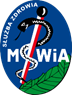 Ministerstwa Spraw Wewnętrznych i Administracji we Wrocławiuul. Ołbińska 32, 50 – 233 Wrocław Wrocław, dn. 12.09.2022r. Sygnatura postępowania: ZZ-ZP-2375-29/22SPECYFIKACJA WARUNKÓW ZAMÓWIENIA (SWZ) Postępowanie o udzielenie zamówienia publicznego w trybie przetargu nieograniczonego o wartości powyżej 140.000 euro,, Dostawa aparatu rentgenowskiego kostno-płucnego wraz z pracami dostosowawczymi pracowni dla SPZOZ MSWiA we Wrocławiu przy ul. Ołbińskiej 32 - powtórka”Podstawa prawna: art. 132 i nast. Ustawy Prawo Zamówień Publicznych z dnia 11 września 2019 r.  (tekst jednolity: Dz.U. z 2022 r. poz. 1710) Zatwierdzam……………………………………SPECYFIKACJA ISTOTNYCH WARUNKÓW ZAMÓWIENIAdla zamówienia o wartości powyżej kwot określonych w art. 3 ustawy z dnia 11 września 2019 r.  Prawo zamówień publicznychPostępowanie prowadzone jest zgodnie z ustawą Prawo zamówień publicznych z dnia 11 września 2019 r (tekst jednolity: Dz.U. z 2022 r. poz. 1710), dalej Pzp.1. Zamawiający: Samodzielny Publiczny Zakład Opieki Zdrowotnej Ministerstwa Spraw Wewnętrznych i Administracji we Wrocławiu, Adres: 50-233 Wrocław, ul. Ołbińska 32; NIP 8981803575; REGON 930856126 tel. (71) 79 84 600; fax. (71) 32 93 689; adres e-mail: sekretariat@spzozmswia.wroclaw.pl; http://www.spzoz-msw.wroclaw.pl; Godziny urzędowania: 7:30  - 15:00Strona, na której prowadzone jest postępowanie: https://platformazakupowa.pl/pn/spzoz_mswZamawiający wyznacza następujące osoby do kontaktu z wykonawcami: Piotr AdamaszekKomunikacja z wykonawcami odbywać się będzie tylko za pośrednictwem Platformy zakupowej.2. Tryb udzielenia zamówienia:2.1 Postępowanie jest prowadzone w trybie przetargu nieograniczonego Działu II i przepisów art. 132 i nast. Pzp.2.2 Podstawa opracowania specyfikacji istotnych warunków zamówienia:1) Ustawa z dnia 11 września 2019 r. Prawo zamówień publicznych (Dz.U. z 2022 r. poz. 1710)2) Rozporządzenie Ministra Rozwoju, Pracy i Technologii z dnia 23 grudnia 2020 r. w sprawie podmiotowych środków dowodowych oraz innych dokumentów lub oświadczeń, jakich może żądać zamawiający od wykonawcy  (Dz. U. z 2020r. poz. 2415),3) Rozporządzenie Prezesa Rady Ministrów z dnia 31 grudnia 2020 r. w sprawie sposobu sporządzania i przekazywania informacji oraz wymagań technicznych dla dokumentów elektronicznych oraz środków komunikacji elektronicznej w postepowaniu o udzielenie zamówienia publicznego lub konkursie (Dz. U. z 2020r. poz. 2452),4) Ustawa z dnia 16 kwietnia 1993 r. o zwalczaniu nieuczciwej konkurencji (t.j. Dz. U. z 2020 poz. 1913)5) Ustawa z dnia 16 lutego 2007r. o ochronie konkurencji i konsumentów (t.j. Dz. U. z 2021r., poz. 275).6) Ustawa z dnia 07 kwietnia 2022r. o wyrobach medycznych (Dz. U. z 2022r., poz. 975).7) Ustawa z dnia 29 listopada 2000 r Prawo atomowe (Dz.U. z 2021r. poz. 1941 ze zm.)2.3  W sprawach nieuregulowanych w SWZ zastosowanie mają przepisy Prawa zamówień publicznych oraz Dyrektywy Parlamentu Europejskiego i Rady 2014/24/UE z dnia 26 lutego 2014r. w sprawie zamówień publicznych, uchylającej dyrektywę 2004/18/WE oraz Pzp i aktów wykonawczych do Pzp. W przypadku kolizji przepisów pierwszeństwo mają przepisy Dyrektywy Parlamentu Europejskiego i Rady 2014/24/UE.2.4 Do czynności podejmowanych przez Zamawiającego i Wykonawcę stosować się będzie przepisy ustawy z dnia 23 kwietnia 1964r. - Kodeks cywilny (j.t. Dz. U. z 2020r. poz. 1740 ze zm.) jeżeli przepisy Pzp nie stanowią inaczej.  3. Przedmiot zamówienia: Przedmiotem zamówienia jest dostawa aparatu rentgenowskiego kostno-płucnego wraz z pracami dostosowawczymi pracowni. Kod CPV: 33111000-1 aparatura rentgenowska 3.3 Zamawiający nie dopuszcza możliwości składania ofert częściowych. W ocenie Zamawiającego przedmiot zamówienia jest niepodzielny. Z uwagi na konieczność skoordynowania działań różnych wykonawców realizujących poszczególne części zamówienia podział mógłby zagrozić właściwemu wykonaniu zamówienia i groziłby ograniczeniem konkurencji i nadmiernymi trudnościami technicznymi oraz kosztami wykonania zamówienia.3.4 Oferowane produkty muszą posiadać zezwolenie dopuszczające do obrotu i stosowania w zakładach opieki zdrowotnej zgodnie z obowiązującym prawem.3.5 W każdym przypadku użycia w opisie przedmiotu zamówienia norm, ocen technicznych, specyfikacji technicznych i systemów referencji technicznych, o których mowa w art. 101 ust. 1 pkt 2 oraz ust. 3 Pzp, Zamawiający dopuszcza składanie ofert zawierających towary (materiały i urządzenia równoważne, a wszelkie towary (materiały i urządzenia) określone w dokumentacji, pochodzące od konkretnych producentów, określają minimalne parametry jakościowe i cechy użytkowe, jakim muszą odpowiadać towary, aby spełnić wymagania stawiane przez Zamawiającego. Wykonawca może powołać się w ofercie na zastosowanie towarów (materiałów i urządzeń) równoważnych opisywanych w specyfikacji warunków zamówienia, składając wykaz towarów (materiałów i urządzeń) równoważnych. W takim przypadku Wykonawca jest obowiązany wykazać, że oferowane przez niego towary (materiały i urządzenia), spełniają określone przez Zamawiającego wymagania (kryteria równoważności). 3.6 Wykonawca, który zastosuje urządzenia lub materiały równoważne będzie obowiązany wykazać w trakcie realizacji zamówienia, że zastosowane przez niego urządzenia i materiały spełniają wymagania określone przez Zamawiającego. Użycie w SWZ lub załącznikach oznakowania, etykiety oznacza, że Zamawiający akceptuje także wszystkie inne oznakowania potwierdzające, że dane roboty budowlane, dostawy lub usługi spełniają równoważne wymagania. W przypadku, gdy wykonawca z przyczyn od niego niezależnych nie może uzyskać określonego przez Zamawiającego oznakowania, etykiety lub oznakowania, etykiety potwierdzającego, że dane roboty budowlane, dostawy lub usługi spełniają równoważne wymagania, Zamawiający w terminie przez siebie wyznaczonym akceptuje inne odpowiednie środki dowodowe, w szczególności dokumentację techniczną producenta, o ile dany wykonawca udowodni, że roboty budowlane, dostawy lub usługi, które mają zostać przez niego wykonane, spełniają wymagania określonego oznakowania lub określone wymagania wskazane przez Zamawiającego.3.7 Przedmiot zamówienia musi być oznakowany przez producentów w taki sposób, aby możliwa była identyfikacja zarówno produktu jak i producenta.3.8 Zamawiający ze względu na specyfikę przedmiotu zamówienia wymaga przed złożeniem oferty odbycia wizji lokalnej w obiekcie, którego dotyczy niniejsze zamówienie.  Wymaga się od Wykonawcy dokonania wizji lokalnej do 3 dni przed upływem składania ofert na terenie Szpitala związanej z przedmiotem zamówienia, po wcześniejszym umówieniu się. W tym celu należy skontaktować z p. Markiem Hamkało, tel. 503955811 od poniedziałku do piątku w godz. 8:00 – 15:00.Zamawiający wyda uczestnikom wizji lokalnej stosowne potwierdzenia uczestnictwa w wizji i jej odbycia wg formularza stanowiącego załącznik nr 7 do SWZ, który należy złożyć wraz z ofertą. Koszt wizji lokalnej ponosi Wykonawca. Uwaga! Złożenie oferty przez Wykonawcę bez odbycia wizji lokalnej będzie skutkować jej odrzuceniem na podstawie art. 226 ust. 1 pkt. 18) Pzp.4. Termin wykonania przedmiotu zamówienia: od daty podpisania umowy do 10.12.2022r. Szczegółowe warunki realizacji określone zostały we wzorze umowy. 5. Warunki udziału w postępowaniu: O udzielenie zamówienia mogą ubiegać się Wykonawcy, którzy: 5.1.  Nie podlegają wykluczeniu na zasadach określonych w pkt. 5.3 i 5.4 SWZ5.2. Wykonawca może zostać wykluczony na każdym etapie postępowania. Wykluczenie następuje na podstawie art. 111 Pzp.5.3. Z postępowania o udzielenie zamówienia na podstawie art. 108 ust.1 Pzp, z zastrzeżeniem art. 110 ust.2 Pzp, wyklucza się Wykonawcę:1) będącego osobą fizyczną, którego prawomocnie skazano za przestępstwo: a) udziału w zorganizowanej grupie przestępczej albo związku mającym na celu popełnienie przestępstwa lub przestępstwa skarbowego, o którym mowa w art. 258 Kodeksu karnego, b) handlu ludźmi, o którym mowa w art. 189a Kodeksu karnego, o którym mowa w art. 228-230a, art. 250a Kodeksu karnego lub w art. 46 lub art. 48 ustawy z dnia 25 czerwca 2010 r. o sporcie, c) finansowania przestępstwa o charakterze terrorystycznym, o którym mowa w art. 165a Kodeksu karnego, lub przestępstwo udaremniania lub utrudniania stwierdzenia przestępnego pochodzenia pieniędzy lub ukrywania ich pochodzenia, o którym mowa w art. 299 Kodeksu karnego, d) o charakterze terrorystycznym, o którym mowa w art. 115 § 20 Kodeksu karnego, lub mające na celu popełnienie tego przestępstwa, e) pracy małoletnich cudzoziemców, o którym mowa w art. 9 ust. 2 ustawy z dnia 15 czerwca 2012 r. o skutkach powierzania wykonywania pracy cudzoziemcom przebywającym wbrew przepisom na terytorium Rzeczypospolitej Polskiej (Dz. U. poz. 769), f) przeciwko obrotowi gospodarczemu, o których mowa w art. 296-307 Kodeksu karnego, przestępstwo oszustwa, o którym mowa w art. 286 Kodeksu karnego, przestępstwo przeciwko wiarygodności dokumentów, o których mowa w art. 270-277d Kodeksu karnego, lub przestępstwo skarbowe, g) o którym mowa w art. 9 ust. 1 i 3 lub art. 10 ustawy z dnia 15 czerwca 2012 r. o skutkach powierzania wykonywania pracy cudzoziemcom przebywającym wbrew przepisom na terytorium Rzeczypospolitej Polskiej - lub za odpowiedni czyn zabroniony określony w przepisach prawa obcego; − lub za odpowiedni czyn zabroniony określony w przepisach prawa obcego; 2) jeżeli urzędującego członka jego organu zarządzającego lub nadzorczego, wspólnika spółki w spółce jawnej lub partnerskiej albo komplementariusza w spółce komandytowej lub komandytowo-akcyjnej lub prokurenta prawomocnie skazano za przestępstwo, o którym mowa w pkt 1); 3) wobec którego wydano prawomocny wyrok sądu lub ostateczną decyzją administracyjną o zaleganiu z uiszczeniem podatków, opłat lub składek na ubezpieczenie społeczne lub zdrowotne, chyba ze Wykonawca odpowiednio przed upływem terminu do składania wniosków o dopuszczenie do udziału w postępowaniu albo przed upływem terminu składania ofert dokonał płatności należnych podatków, opłat lub składek na ubezpieczenie społeczne lub zdrowotne wraz z odsetkami lub grzywnami lub zawarł wiążące porozumienie w sprawie spłaty tych należności; 4) wobec którego orzeczono zakaz ubiegania sią o zamówienia publiczne; 5) jeżeli Zamawiający może stwierdzić, na podstawie wiarygodnych przesłanek, ze Wykonawca zawarł z innymi Wykonawcami porozumienie mające na celu zakłócenie konkurencji, w szczególności jeżeli należąc do tej samej grupy kapitałowej w rozumieniu ustawy z dnia 16 lutego 2007 r. o ochronie konkurencji i konsumentów, złożyli odrębne oferty, oferty częściowe lub wnioski o dopuszczenie do udziału w postępowaniu, chyba że wykażą, że przygotowali te oferty lub wnioski niezależnie od siebie; 6) jeżeli, w przypadkach, o których mowa w art. 85 ust. 1 Pzp, doszło do zakłócenia konkurencji wynikającego z wcześniejszego zaangażowania tego Wykonawcy lub podmiotu, który należy z wykonawcą do tej samej grupy kapitałowej w rozumieniu ustawy z dnia 16 lutego 2007 r. o ochronie konkurencji i konsumentów, chyba że spowodowane tym zakłócenie konkurencji może być wyeliminowane w inny sposób niż przez wykluczenie Wykonawcy z udziału w postępowaniu o udzielenie zamówienia. 5.3 a Na podstawie art. 7 ust. 1 ustawy z dnia 13 kwietnia 2022 r. o szczególnych rozwiązaniach w zakresie przeciwdziałania wspieraniu agresji na Ukrainę oraz służących ochronie bezpieczeństwa narodowego (Dz. U. 2022, poz. 835), dalej ustawa Dz.U. 2022, poz.835, z postępowania o udzielenie zamówienia publicznego lub konkursu prowadzonego na podstawie PZP wyklucza się: 1) wykonawcę oraz uczestnika konkursu wymienionego w wykazach określonych w rozporządzeniu 765/2006 i rozporządzeniu 269/2014 albo wpisanego na listę na podstawie decyzji w sprawie wpisu na listę rozstrzygającej o zastosowaniu środka, o którym mowa w art. 1 pkt 3; 2) wykonawcę oraz uczestnika konkursu, którego beneficjentem rzeczywistym w rozumieniu ustawy z dnia 1 marca 2018 r. o przeciwdziałaniu praniu pieniędzy oraz finansowaniu terroryzmu (Dz. U. z 2022 r. poz. 593 i 655) jest osoba wymieniona w wykazach określonych w rozporządzeniu 765/2006 i rozporządzeniu 269/2014 albo wpisana na listę lub będąca takim beneficjentem rzeczywistym od dnia 24 lutego 2022 r., o ile została wpisana na listę na podstawie decyzji w sprawie wpisu na listę rozstrzygającej o zastosowaniu środka, o którym mowa w art. 1 pkt 3; 3) wykonawcę oraz uczestnika konkursu, którego jednostką dominującą w rozumieniu art. 3 ust. 1 pkt 37 ustawy z dnia 29 września 1994 r. o rachunkowości (Dz. U. z 2021 r. poz. 217, 2105 i 2106) jest podmiot wymieniony w wykazach określonych w rozporządzeniu 765/2006 i rozporządzeniu 269/2014 albo wpisany na listę lub będący taką jednostką dominującą od dnia 24 lutego 2022 r., o ile został wpisany na listę na podstawie decyzji w sprawie wpisu na listę rozstrzygającej o zastosowaniu środka, o którym mowa w art. 1 pkt 3.5.4.  Wykonawca może zostać również wykluczony z postępowania na podstawie przesłanki fakultatywnej, o której mowa w art. 109 ust. 1 pkt 4) Pzp, z zastrzeżeniem art. 110 ust.2 Pzp, tzn. zamawiający wykluczy wykonawcę:1) w stosunku do którego otwarto likwidację, ogłoszono upadłość, którego aktywami zarządza likwidator lub sąd, zawarł układ z wierzycielami, którego działalność gospodarcza jest zawieszona albo znajduje się on w innej tego rodzaju sytuacji wynikającej z podobnej procedury przewidzianej w przepisach miejsca wszczęcia tej procedury;5.5. Spełniają warunki udziału w postępowaniu: O udzielenie zamówienia mogą ubiegać się Wykonawcy, którzy spełniają warunki udziału w postępowaniu dotyczące:1) zdolności do występowania w obrocie gospodarczym - Zamawiający nie konkretyzuje warunku udziału w postępowaniu w tym zakresie2) uprawnień do prowadzenia określonej działalności gospodarczej lub zawodowej, o ile wynika to z odrębnych przepisów -    Zamawiający nie konkretyzuje warunku udziału w postępowaniu w tym zakresie3) sytuacji ekonomicznej lub finansowej - Zamawiający nie konkretyzuje warunku udziału w postępowaniu w tym zakresie4) zdolności technicznej lub zawodowej - Zamawiający nie konkretyzuje warunku udziału w postępowaniu w tym zakresie6. Wykaz oświadczeń lub dokumentów, potwierdzających brak podstaw wykluczenia:6.1. Aktualne na dzień składania ofert oświadczenie wykonawcy, o którym mowa w art. 125 ust.1 Pzp o niepodleganiu wykluczeniu (wg wzoru stanowiącego Załącznik  nr 3 do SWZ), zgodnie z Instrukcją Wypełnienia Jednolitego Europejskiego Dokumentu Zamówienia, dalej JEDZ zamieszczonego na stronie internetowej Urzędu Zamówień Publicznych (www.uzp.gov.pl). Informacje zawarte w ww. oświadczeniu stanowią wstępne potwierdzenie, że Wykonawca nie podlega wykluczeniu 6.2. W przypadku wspólnego ubiegania się o zamówienie przez wykonawców, oświadczenie, o którym mowa w pkt. 6.1 składa każdy z wykonawców. Oświadczenia te potwierdzają brak podstaw wykluczenia 6.3. Wykonawca, w przypadku polegania na zdolnościach lub sytuacji podmiotów udostępniających zasoby, przedstawia, wraz z oświadczeniem, o którym mowa w pkt. 6.1, także oświadczenie podmiotu udostępniającego zasoby, potwierdzające brak podstaw wykluczenia tego podmiotu.7. Podmiotowe środki dowodowe składane, przez wykonawcę, którego oferta zostanie najwyżej oceniona na wezwanie Zamawiającego z art. 126 ust.1 Pzp, w wyznaczonym nie krótszym niż 10 dni terminie, aktualnych na dzień złożenia:7.1 Informacja z Krajowego Rejestru Karnego w zakresie art. 108 ust. 1 pkt 1) i 2) PZP tzn. w zakresie wymienionych tam przestępstw, w zakresie art. 108 ust. 1 pkt 4) PZP odnośnie do orzeczenia zakazu ubiegania się o zamówienie publiczne tytułem środka karnego sporządzoną nie wcześniej niż 6 miesięcy przed jej złożeniem;7.2 Odpis lub informacje z Krajowego Rejestru Sądowego lub z Centralnej Ewidencji i Informacji o Działalności Gospodarczej, w zakresie przesłanki z art. 109 ust. 1 pkt 4 PZP,  sporządzone nie wcześniej niż 3 miesiące przed ich złożeniem, jeżeli odrębne przepisy wymagają wpisu do rejestru lub ewidencji;7.3 Oświadczenie wykonawcy o aktualności informacji zawartych w oświadczeniu, o którym mowa w art. 125 ust. 1 Pzp, w zakresie podstaw wykluczenia z postępowania o których mowa w:art. 108 ust. 1 pkt.3) Pzp,art. 108 ust. 1 pkt 4) Pzp odnośnie do orzeczenia zakazu ubiegania się o zamówienie publiczne tytułem środka zapobiegawczego,art. 108 ust. 1 pkt 5) Pzp odnośnie do zawarcia z innymi wykonawcami porozumienia mającego na celu zakłócenie konkurencji,art. 108 ust. 1 pkt 6) Pzp.Podmiotowe środki dowodowe należy złożyć na Platformie zakupowej w terminie wyznaczonym przez zamawiającego, nie krótszym niż 10 dni od daty wezwania (dotyczy wykonawcy, którego ofertę najwyżej oceniono). Podmiotowe środki dowodowe należy sporządzić w oryginale w formie elektronicznej lub jako cyfrowe odwzorowanie dokumentu sporządzonego w postaci papierowej i opatrzyć kwalifikowanym podpisem elektronicznym.Uzupełnienie oświadczenia, o którym mowa w art. 125 ust. 1 PZP, podmiotowych środków dowodowych, innych dokumentów lub oświadczeń:8.1 Jeżeli wykonawca nie złożył oświadczenia, o którym mowa w art. 125 ust. 1 PZP, podmiotowych środków dowodowych, innych dokumentów lub oświadczeń składanych w postępowaniu lub są one niekompletne lub zawierają błędy, zamawiający wzywa wykonawcę odpowiednio do ich złożenia, poprawienia lub uzupełnienia w wyznaczonym terminie, chyba że:oferta wykonawcy podlega odrzuceniu bez względu na jej złożenie, uzupełnienie lub poprawienie lubzachodzą przesłanki unieważnienia postępowania;8.2 Wykonawca składa podmiotowe środki dowodowe na wezwanie, o którym mowa w pkt 8.1 aktualne na dzień ich złożenia.8.3 Zamawiający nie wzywa do złożenia podmiotowych środków dowodowych, jeżeli może je uzyskać za pomocą bezpłatnych i ogólnodostępnych baz danych, w szczególności rejestrów publicznych w rozumieniu ustawy z dnia 17 lutego 2005 r. o informatyzacji działalności podmiotów realizujących zadania publiczne, o ile wykonawca wskazał w oświadczeniu, o którym mowa w art. 125 ust. 1, dane umożliwiające dostęp do tych środków.9. Przedmiotowe środki dowodowe – Zamawiający nie wymaga10. Wykonawcy mający siedzibę lub miejsce zamieszkania poza granicami RP:10.1 Jeżeli wykonawca ma siedzibę lub miejsce zamieszkania poza granicami RP, zamiast informacji z Krajowego Rejestru Sądowego lub z Centralnej Ewidencji i Informacji o Działalności Gospodarczej składa dokument lub dokumenty wystawione w kraju, w którym wykonawca ma siedzibę lub miejsce zamieszkania, potwierdzające odpowiednio, że nie otwarto jego likwidacji, nie ogłoszono upadłości, jego aktywami nie zarządza likwidator lub sąd, nie zawarł układu z wierzycielami, jego działalność gospodarcza nie jest zawieszona ani nie znajduje się on w innej tego rodzaju sytuacji wynikającej z podobnej procedury przewidzianej w przepisach miejsca wszczęcia tej procedury, wystawiony nie wcześniej niż 3 miesiące przed ich złożeniem.10.2 Jeżeli w kraju, w którym wykonawca ma siedzibę lub miejsce zamieszkania, nie wydaje się dokumentów, o których mowa w pkt 10.1 zastępuje się je odpowiednio w całości lub w części dokumentem zawierającym odpowiednio oświadczenie wykonawcy, ze wskazaniem osoby albo osób uprawnionych do jego reprezentacji, złożone pod przysięgą, lub, jeżeli w kraju, w którym wykonawca ma siedzibę lub miejsce zamieszkania nie ma przepisów o oświadczeniu pod przysięgą, złożone przed organem sądowym lub administracyjnym, notariuszem, organem samorządu zawodowego lub gospodarczego, właściwym ze względu na siedzibę lub miejsce zamieszkania wykonawcy. 11. W zakresie nieuregulowanym ustawą PZP lub niniejszą SWZ do oświadczeń i dokumentów składanych przez Wykonawcę w postępowaniu zastosowanie mają w szczególności przepisy rozporządzenia Ministra Rozwoju Pracy i Technologii z dnia 23 grudnia 2020 r. w sprawie podmiotowych środków dowodowych oraz innych dokumentów lub oświadczeń, jakich może żądać Zamawiający od Wykonawcy oraz rozporządzenia Prezesa Rady Ministrów z dnia 30 grudnia 2020 r. w sprawie sposobu sporządzania i przekazywania informacji oraz wymagań technicznych dla dokumentów elektronicznych oraz środków komunikacji elektronicznej w postępowaniu o udzielenie zamówienia publicznego lub konkursie. 12.Wykonawcy mogą wspólnie ubiegać się o udzielenie zamówienia. W takim przypadku Wykonawcy ustanawiają pełnomocnika do reprezentowania ich w postępowaniu albo do reprezentowania i zawarcia umowy w sprawie zamówienia publicznego. Pełnomocnictwo winno być załączone do oferty. Korespondencja będzie prowadzona wyłącznie z pełnomocnikiem. 12.1 W przypadku Wykonawców wspólnie ubiegających się o udzielenie zamówienia, oświadczenia, o których mowa w art. 125 ut.1 Pzp, składa każdy z Wykonawców. Oświadczenia te potwierdzają brak podstaw wykluczenia.12.2 Wykonawcy wspólnie ubiegający się o udzielenie zamówienia dołączają do oferty oświadczenie, z którego wynika, które usługi wykonają poszczególni Wykonawcy. 12.3 Oświadczenia i dokumenty potwierdzające brak podstaw do wykluczenia z postępowania składa każdy z Wykonawców wspólnie ubiegających się o zamówienie. 13. Komunikacja w postępowaniu o udzielenie zamówienia, w tym składanie ofert, wymiana informacji oraz przekazywanie dokumentów lub oświadczeń między zamawiającym a wykonawcą, z uwzględnieniem wyjątków określonych w ustawie, odbywa się przy użyciu środków komunikacji elektronicznej. Przez środki komunikacji elektronicznej rozumie się środki komunikacji elektronicznej zdefiniowane w Ustawie z dnia 18 lipca 2002r. o świadczeniu usług drogą elektroniczną (t.j. Dz.U z 2020r., poz. 344). Sposób sporządzenia dokumentów elektronicznych, oświadczeń lub elektronicznych kopii dokumentów lub oświadczeń musi być zgody z wymaganiami określonymi w rozporządzeniu Prezesa Rady Ministrów z dnia 30 grudnia 2020r. w sprawie sposobu sporządzania i przekazywania informacji oraz wymagań technicznych dla dokumentów elektronicznych oraz środków komunikacji elektronicznej w postępowaniu o udzielenie zamówienia publicznego lub konkursie (Dz. U. z 2020r. poz. 2452) oraz rozporządzeniu Ministra  Rozwoju, Pracy i Technologii z dnia 23 grudnia 2020r. w sprawie podmiotowych środków dowodowych oraz innych dokumentów lub oświadczeń, jakich może żądać zamawiający od wykonawcy (Dz. U. z 2020r. poz. 2415).Komunikacja między Zamawiającym a Wykonawcami odbywa się przy użyciu Platformy zakupowej„OpenNexus”  https://platformazakupowa.pl/pn/spzoz_msw, zwanej dalej „Platforma zakupowa”Wymagania techniczne i organizacyjne wysyłania i odbierania dokumentów elektronicznych,elektronicznych kopii dokumentów i oświadczeń oraz informacji przekazywanych przy ich użyciu opisane zostały w Regulaminie Platformy zakupowej Za datę przekazania oferty, wniosków, zawiadomień, dokumentów elektronicznych, oświadczeń lubelektronicznych kopii dokumentów lub oświadczeń oraz innych informacji przyjmuje się datę ich przesłania na Platformę zakupową.Wykonawca może zwrócić się do Zamawiającego o wyjaśnienie treści SWZ za pośrednictwemPlatformy zakupowej, zgodnie z art. 135 Pzp i załączoną Instrukcją dla Wykonawców znajdującą się na Platformie.Za datę wpływu oświadczeń, wniosków, zawiadomień oraz informacji przyjmuje się ich datę wczytaniado systemu Platformy zakupowej.  Zamawiający jest obowiązany udzielić wyjaśnień niezwłocznie, jednak nie później niż na 6 dniprzed upływem terminu składania ofert, pod warunkiem że wniosek o wyjaśnienie treści wpłynął do Zamawiającego nie później niż na 14 dni przed upływem terminu składania ofert. Treść zapytań wraz z wyjaśnieniami Zamawiający udostępnia, bez ujawniania źródła zapytania, nastronie internetowej prowadzonego postępowania za pośrednictwem Platformy zakupowej.Przedłużenie terminu składania ofert nie wpływa na bieg terminu składania wniosku. W przypadku gdy wniosek o wyjaśnienie treści SWZ nie wpłynął w terminie, o którym mowa wpowyżej, Zamawiający nie ma obowiązku udzielania wyjaśnień SWZ oraz obowiązku przedłużenia terminu składania ofert albo ofert.Do kontaktu z Wykonawcami (od poniedziałku do piątku w godzinach pracy Zamawiającego 7:30-15:00) służy Platforma zakupowa  https://platformazakupowa.pl/pn/spzoz_mswKontaktowanie się z Zamawiającym w inny sposób niż poprzez Platformę zakupową nie rodzi skutków prawnych określonych w PZP.13.16 Zamawiający nie udziela żadnych ustnych i telefonicznych informacji, wyjaśnień czy odpowiedzi na kierowane zapytania.14. Dokumenty, które wykonawcy muszą złożyć w ofercie:Wypełniony druk OFERTA, stanowiący załącznik nr 1 do niniejszej specyfikacji,Wypełniony Opis przedmiotu zamówienia, stanowiący odpowiednio załącznik nr 2a i 2b do SWZ , Oświadczenie Wykonawcy na podstawie art. 125 ust. 1 Pzp w formie JEDZ jednolitego europejskiego dokumentu zamówienia (ESPD) stanowiącego załącznik nr 3 do niniejszej SWZ aktualnego na dzień składania ofert;Pełnomocnictwo – (jeżeli dotyczy)Pełnomocnictwo dla pełnomocnika do reprezentowania w postępowaniu wykonawców wspólnie ubiegających się o udzielenie zamówienia - dotyczy ofert składanych przez wykonawców wspólnie ubiegających się o udzielenie zamówienia;Zastrzeżenie wraz z uzasadnieniem mające wykazać, iż zastrzeżone informacje stanowią tajemnicę przedsiębiorstwa w rozumieniu przepisów o zwalczaniu nieuczciwej konkurencji, w przypadku zastrzeżenia części oferty jako tajemnica przedsiębiorstwa na podstawie art. 18 ust. 3 PZP.7) Potwierdzenie wniesienia wadium (oryginał gwarancji/poręczenia), jeżeli Wykonawca wnosi wadium w innej formie niż w formie pieniężnej.8) Dowód odbycia przez Wykonawcę wizji lokalnej.UWAGA!Dokumenty o których mowa powyżej należy złożyć (wczytać) wraz z ofertą pod rygorem nieważności w oryginale lub elektronicznej kopii potwierdzonej za zgodność z oryginałem na Platformie zakupowej, w postaci elektronicznej i opatrzyć kwalifikowanym podpisem elektronicznym15. Zamawiający wymaga złożenia wadium w niniejszym postepowaniu. Wykonawca zobowiązany jest wpłacić wadium w kwocie 28.000,00 zł (słownie dwadzieścia osiem tysięcy złotych 00/100)Wadium należy wnieść w terminie do składania ofert tj. do godz. 10:30.Wadium może być wnoszone w jednej lub kilku następujących formach:pieniądzu: przelewem na rachunek bankowy Zamawiającego: BGK 83 1130 1033 0018 7996 7720 0002- wadium należy wnieść z dopiskiem: ZZ-ZP-2375-29/22poręczeniach bankowych lub poręczeniach spółdzielczej kasy oszczędnościowo-kredytowej, z tym że poręczenie kasy jest zawsze poręczeniem pieniężnym;gwarancjach bankowych;gwarancjach ubezpieczeniowych;poręczeniach udzielanych przez podmioty, o których mowa w art. 6b ust. 5 pkt 2 ustawy z dnia 9 listopada 2000r. o utworzeniu Polskiej Agencji Rozwoju Przedsiębiorczości (t.j. Dz. U. z 2020r. poz. 299). Jeżeli wadium jest wnoszone w formie gwarancji lub poręczenia, wykonawca przekazuje zamawiającemu oryginał gwarancji lub poręczenia, w postaci elektronicznej. W przypadku składania przez wykonawcę wadium w formie gwarancji, poręczeniach, gwarancja musi być gwarancją nieodwołalną, bezwarunkową i płatną w ciągu 30 dni na pierwsze pisemne żądanie zamawiającego, musi być wykonalna na terytorium Rzeczypospolitej Polskiej, sporządzona zgodnie z obowiązującym prawem i winna zawierać następujące elementy:Nazwę dającego zlecenie (wykonawcy) beneficjenta gwarancji (zamawiającego), gwaranta (banku lub instytucji ubezpieczeniowej udzielających gwarancji) oraz wskazanie ich siedzib;Określenie wierzytelności, która ma być zabezpieczona gwarancją;Kwotę gwarancji;Termin ważności gwarancji;Zobowiązanie gwaranta (banku lub zakładu ubezpieczeń) do zapłaty całkowitej kwoty wadium nieodwołalnie lub bezwarunkowo, na pierwsze żądanie zamawiającego  (beneficjenta gwarancji).Wadium wniesione w pieniądzu zamawiający przechowuje na rachunku bankowym.Wadium wniesione w formie innej niż pieniężna musi posiadać ważność nieprzerwanie do dnia upływu terminu związania ofertą.Wadium złożone w formie innej niż pieniężna musi obejmować odpowiedzialność za wszystkie przypadki powodujące utratę wadium przez wykonawcę określone w art. 98 ust. 6 PZP.Zamawiający zwraca wadium niezwłocznie, nie później jednak niż w terminie 7 dni od dnia wystąpienia jednej z okoliczności:upływu terminu związania ofertą;zawarcia umowy w sprawie zamówienia publicznego;unieważnienia postępowania o udzielenie zamówienia, z wyjątkiem sytuacji gdy nie zostało rozstrzygnięte odwołanie na czynność unieważnienia albo nie upłynął termin do jego wniesienia;Zamawiający, niezwłocznie, nie później jednak niż w terminie 7 dni od dnia złożenia wniosku zwraca wadium wykonawcy:który wycofał ofertę przed upływem terminu składania ofert;którego oferta została odrzucona;po wyborze najkorzystniejszej oferty, z wyjątkiem wykonawcy, którego oferta została wybrana jako najkorzystniejsza;po unieważnieniu postępowania, w przypadku gdy nie zostało rozstrzygnięte odwołanie na czynność unieważnienia albo nie upłynął termin do jego wniesienia.Złożenie wniosku o zwrot wadium, powoduje rozwiązanie stosunku prawnego z wykonawcą wraz z utratą przez niego prawa do korzystania ze środków ochrony prawnej, o których mowa w Dziale IX PZP.Zamawiający zwraca wadium wniesione w pieniądzu wraz z odsetkami wynikającymi z umowy rachunku bankowego, na którym było ono przechowywane, pomniejszone o koszty prowadzenia rachunku bankowego oraz prowizji bankowej za przelew pieniędzy na rachunek bankowy wskazany przez wykonawcę.Zamawiający zwraca wadium wniesione w innej formie niż w pieniądzu poprzez złożenie gwarantowi lub poręczycielowi oświadczenia o zwolnieniu wadium.Zamawiający zatrzymuje wadium wraz z odsetkami, a w przypadku wadium wniesionego w formie gwarancji lub poręczenia, występuje odpowiednio do gwaranta lub poręczyciela z żądaniem zapłaty wadium, jeżeli:wykonawca w odpowiedzi na wezwanie, o którym mowa w art. 107 ust. 2 lub art. 128 ust. 1 PZP, z przyczyn leżących po jego stronie, nie złożył podmiotowych środków dowodowych lub przedmiotowych środków dowodowych potwierdzających okoliczności, o których mowa w art. 57 lub art. 106 ust. 1 PZP, oświadczenia, o którym mowa w art. 125 ust. 1 PZP, innych dokumentów lub oświadczeń lub nie wyraził zgody na poprawienie omyłki, o której mowa w art. 223 ust. 2 pkt 3 PZP, co spowodowało brak możliwości wybrania oferty złożonej przez wykonawcę, jako najkorzystniejszej;wykonawca, którego oferta została wybrana:odmówił podpisania umowy w sprawie zamówienia publicznego na warunkach określonych w ofercie,nie wniósł wymaganego zabezpieczenia należytego wykonania umowy (jeżeli dotyczy),zawarcie umowy w sprawie zamówienia publicznego stało się niemożliwe z przyczyn leżących po stronie wykonawcy, którego oferta została wybrana.16. Wykonawca będzie związany ofertą od dnia upływu terminu składania ofert, przy czym pierwszym dniem terminu związania ofertą jest dzień, w którym upływa termin składania ofert, przez okres 90 dni, tj. do dnia 11.01.2023r.    W przypadku gdy wybór najkorzystniejszej oferty nie nastąpi przed upływem terminu związania ofertą określonego w SWZ, zamawiający przed upływem terminu związania oferta zwraca się jednokrotnie do wykonawców o wyrażenie zgody na przedłużenie tego terminu o wskazywany przez niego okres, nie dłuższy niż 60 dni.Przedłużenie terminu związania ofertą, o którym mowa w pkt 16.1, wymaga złożenia przez wykonawcę pisemnego oświadczenia o wyrażeniu zgody na przedłużenie terminu związania ofertą.Przedłużenie terminu związania ofertą, o którym mowa w pkt 16.1, następuje wraz z przedłużeniem okresu ważności wadium albo, jeżeli nie jest to możliwe, z wniesieniem nowego wadium na przedłużony okres związania ofertą.17. Postać oferty.Wykonawca obowiązany jest przygotować ofertę zgodnie z wymaganiami SWZ.Każdy Wykonawca (lub podmioty występujące wspólnie) może złożyć tylko jedną ofertę, zgodnie z wymaganiami określonymi w Specyfikacji Warunków Zamówienia. Złożenie przez jednego Wykonawcę lub podmioty występujące wspólnie, więcej niż jednej oferty lub oferty zawierającą rozwiązania wariantowe spowoduje jej odrzucenie.Zamawiający dopuszcza możliwość powierzenia przez Wykonawcę wykonania części lub całości zamówienia podwykonawcom. W takim przypadku Wykonawca zobowiązany jest do wskazania w swojej ofercie części zamówienia (zakresu), których wykonanie zamierza powierzyć podwykonawcom (załącznik nr 1). Powierzenie wykonania części zamówienia podwykonawcom nie zwalnia Wykonawcy z odpowiedzialności za należyte wykonanie tego zamówienia. Zamawiający może badać, czy nie zachodzą wobec podwykonawcy niebędącego podmiotem udostępniającym zasoby podstawy wykluczenia, o których mowa w art. 108 i art. 109 Pzp. Wykonawca na żądanie zamawiającego przedstawia oświadczenie, o którym mowa w art. 125 ust. 1 Pzp, lub podmiotowe środki dowodowe dotyczące tego podwykonawcy.W przypadku gdy wykonawcę reprezentuje pełnomocnik, do oferty musi być załączonepełnomocnictwo określające jego zakres i  podpisane  przez osobę/osoby uprawnione do reprezentacji wykonawcy. Pełnomocnictwo należy sporządzić w oryginale w formie elektronicznej opatrzonej kwalifikowanym podpisem elektronicznym lub podpisem zaufanym lub podpisem osobistym (art. 99 § 1 ustawy z dnia 23 kwietnia 1964r. Kodeks cywilny - t.j. Dz. U. z 2020r. poz. 1740 ze zm.) lub w postaci elektronicznego poświadczenia zgodności odpisu, wyciągu lub kopii z okazanym dokumentem - opatrzonego kwalifikowanym podpisem elektronicznym notariusza  (art. 97 § 2 ustawy z dnia 14 lutego 1991r. Prawo o notariacie -  t.j. Dz. U. z 2020r. poz. 1192 ze zm.).Załączniki do SWZ stanowią jej integralną część.Do oferty zaleca się  załączyć spis treści. Dokumenty i informacje składane w trakcie postępowania stanowiące tajemnicę przedsiębiorstwa w myśl art. 11 ust. 4 Ustawy o zwalczaniu nieuczciwej konkurencji z dnia 16 kwietnia 1993 r. (tj. Dz. U. z 2019 r. poz. 1010 ze zm), które nie mogą być udostępniane - powinny być załączone w osobnym pliku i oznaczone klauzulą: „Tajemnica przedsiębiorstwa”. Wykonawca musi wykazać nie później niż w terminie składania ofert lub wniosków o dopuszczenie do udziału w postępowaniu, iż zastrzeżone informacje stanowią tajemnicę przedsiębiorstwa poprzez załączenie do oferty uzasadnienia zastrzeżenia dokumentów lub/i załączenie stosownych dokumentów/oświadczeń. Wykonawca nie może zastrzec informacji, o których mowa w art. 222 ust. 5 Pzp. Ofertę wraz z wymaganymi oświadczeniami i/lub dokumentami należy złożyć (wczytać) w formie elektronicznej za pośrednictwem Platformy zakupowej pod adresem: https://platformazakupowa.pl/pn/spzoz_msw do dnia  14.10.2022r. do godz. 10.30.Jeżeli oferta zostanie złożona (wczytana) w inny sposób niż wyżej opisany, Zamawiający nie bierze odpowiedzialności za nieprawidłowe skierowanie (skutkujące możliwością niedochowania terminu do składania ofert.Wykonawca, który złożył ofertę za pośrednictwem Platformy zakupowej może przed upływem terminu składania ofert  zmienić lub wycofać ofertę.Wykonawca po upływie terminu składania ofert nie może skutecznie dokonać zmiany ani wycofać złożonej oferty (załączników).  Oferta złożona po terminie zostanie odrzucona zgodnie z art. 226 ust. 1 pkt.1) PZP.Przedłużenie terminu składania ofert dopuszczalne jest tylko przed jego upływem.Oferty zostaną otwarte w siedzibie Zamawiającego w dniu 14.10.2022r. o godz. 11:00	Zamawiający, najpóźniej przed otwarciem ofert, udostępnia na stronie internetowej prowadzonego postępowania informację o kwocie, jaką zamierza przeznaczyć na sfinansowanie zamówienia.W przypadku awarii tego systemu, która powoduje brak możliwości otwarcia ofert w terminie określonym przez Zamawiającego, otwarcie ofert następuje niezwłocznie po usunięciu awarii. Zamawiający informuje o zmianie terminu otwarcia ofert na stronie internetowej prowadzonego postępowania.Zamawiający, niezwłocznie po otwarciu ofert, udostępnia na stronie internetowej prowadzonego postępowania informacje o: 1) nazwach albo imionach i nazwiskach oraz siedzibach lub miejscach prowadzonej działalności gospodarczej albo miejscach zamieszkania wykonawców, których oferty zostały otwarte; 2) cenach lub kosztach zawartych w ofertach.	18. Cena ofertowa:Cena ofertowa winna spełniać wymogi ustawy o informowaniu o cenach towarów i usług z dnia 9 maja 2014 r. (j.t. Dz. U. z 2019  poz. 178) a w szczególności art. 3 ust. 1 pkt 1 i ust. 2, który stanowi, że cena to wartość wyrażona w jednostkach pieniężnych, którą kupujący jest obowiązany zapłacić przedsiębiorcy za towar lub usługę. Cena jednostkowa towaru (usługi) jest ceną ustaloną za jednostkę określonego towaru (usługi), którego ilość lub liczba jest wyrażona w jednostkach miar w rozumieniu przepisów o miarach;Cenę należy podać w złotych polskich, z dokładnością do dwóch miejsc po przecinku;Cenę należy obliczyć w następujący sposób określony w załączniku formularz asortymentowo - cenowy: Cena jednostkowa netto x ilość = wartość netto + podatek VAT = wartość brutto Cena ofertowa jest ceną ryczałtową obejmującą cały zakres przedmiotu zamówienia określonego w niniejszej SWZ.Ustawa z dnia 23 kwietnia 1964 r. Kodeks cywilny (j.t. Dz. U. z 2020r. poz. 1740 ze zm.) ten rodzaj wynagrodzenia określa w art. 632 następująco:§ 1. 	Jeżeli strony umówiły się o wynagrodzenie ryczałtowe, przyjmujący zamówienie nie może żądać podwyższenia wynagrodzenia, chociażby w czasie zawarcia umowy nie można było przewidzieć rozmiaru lub kosztów prac.§ 2. 	Jeżeli jednak wskutek zmiany stosunków, której nie można było przewidzieć, wykonanie dzieła groziłoby przyjmującemu zamówienie rażącą stratą, sąd może podwyższyć ryczałt lub rozwiązać umowę.W cenie należy uwzględnić wszystkie wymagania określone w niniejszej specyfikacji istotnych warunków oraz wszelkie koszty, jakie poniesie Wykonawca z tytułu należytej oraz zgodnej z obowiązującymi przepisami realizacji przedmiotu zamówienia.Rozliczenia między Zamawiającym a Wykonawcą prowadzone będą w walucie PLN.Zamawiający nie przewiduje udzielenia zaliczek na poczet wykonania zamówienia.Jeżeli złożono ofertę, której wybór prowadziłby do powstania u zamawiającego obowiązku podatkowego zgodnie z przepisami o podatku od towarów i usług, Zamawiający w celu oceny takiej oferty dolicza do przedstawionej w niej ceny podatek od towarów i usług, który miałby obowiązek rozliczyć zgodnie z tymi przepisami. Wykonawca, składając ofertę, informuje zamawiającego, czy wybór oferty będzie prowadzić do powstania u Zamawiającego obowiązku podatkowego, wskazując nazwę (rodzaj) towaru lub usługi, których dostawa lub świadczenie będzie prowadzić do jego powstania, oraz wskazując ich wartość bez kwoty podatku. W przypadku, gdy cena najkorzystniejszej oferty lub oferta z najniższą ceną przewyższa kwotę, którą zamawiający zamierza przeznaczyć na sfinansowanie zamówienia, jeżeli złożono ofertę, której wybór prowadziłby do powstania u zamawiającego obowiązku podatkowego zgodnie z przepisami o podatku od towarów i usług, do ceny najkorzystniejszej oferty lub oferty z najniższą ceną dolicza się podatek od towarów i usług, który zamawiający miałby obowiązek rozliczyć zgodnie z tymi przepisami.19. Kryterium wyboru i sposób oceny : Przy wyborze oferty Zamawiający będzie kierował się następującymi kryteriami:Ocena ofert zostanie przeprowadzona na podstawie przedstawionych wyżej kryteriów oraz ich wag. Oferty będą oceniane punktowo. Maksymalna liczna punktów jaką, po uwzględnieniu wagi, może osiągnąć oferta wynosi 100 pkt.19.2. Wyboru najkorzystniejszej oferty dokonuje Komisja przetargowa po uprzednim sprawdzeniu, porównaniu i ocenie ofert na podstawie kryterium oceny określonym 
w pkt. 19.1.O wyborze najkorzystniejszej oferty decyduje największa ilość punktów uzyskanych przez Wykonawcę, stanowiąca sumę punktów za ww. kryteria.19.3. Punkty za oferowaną cenę (wartość brutto ) wyliczamy wg wzoru:                            · 100 pkt. W    – waga kryterium (0.6)Cmin  – cena minimalna w zbiorze ofertCn	   – cena danej oferty19.4. Za termin gwarancji na całe urządzenie członkowie Komisji przetargowej przyznają punkty zgodnie z opisem poniżej:Punkty za oferowany termin gwarancji:- gwarancja 24 miesiące – 0 pkt.- gwarancja 36 miesięcy - 10 pkt.- gwarancja 48 miesięcy - 20 pkt.Zamawiający wymaga wpisania terminu gwarancji w załączniku nr 1 (oferta) wg. ściśle określonego powyżej wymogu (tzn. 24 miesiące/36 miesięcy/48 miesięcy)W przypadku, gdy Wykonawca nie określi w ofercie oferowanego terminu gwarancji, Zamawiający przyjmie, że został zaoferowany minimalny dopuszczalny termin gwarancji tj. 24 miesiące i przyzna minimalną liczbę punktów, tj. 0 pkt. W przypadku, gdy Wykonawca zaoferuje w ofercie termin gwarancji dłuższy niż maksymalny dopuszczalny, Zamawiający przyjmie, że został zaoferowany maksymalny dopuszczalny termin gwarancji tj. 48 miesięcy i przyzna maksymalną liczbę punktów, tj. 20 pkt. 	Podanie w ofercie terminu gwarancji krótszego niż minimalny dopuszczalny będzie skutkować odrzuceniem oferty na podstawie art. 226 ust. 1 pkt. 5) Pzp.19.5. Za wydłużony termin gwarancji lampy rentgenowskiej ponad czas gwarancji całego urządzenia członkowie Komisji przetargowej przyznają punkty zgodnie z opisem poniżej:Punkty za oferowany termin gwarancji:- brak dodatkowej gwarancji – 0 pkt.- gwarancja wydłużona o 12 miesięcy  – 10 pkt.- gwarancja wydłużona o 24 miesiące – 15 pkt.Zamawiający wymaga wpisania terminu gwarancji w załączniku nr 1 (oferta) wg. ściśle określonego powyżej wymogu (tzn. brak dodatkowej gwarancji/gwarancja wydłużona o 12 miesięcy/ gwarancja wydłużona o 24 miesiące)W przypadku, gdy Wykonawca nie określi w ofercie oferowanego terminu wydłużonej gwarancji , na lampę, Zamawiający przyjmie, że brak jest dodatkowej gwarancji i został zaoferowany termin wynikający z gwarancji całego urządzenia i przyzna minimalną liczbę punktów, tj. 0 pkt. W przypadku, gdy Wykonawca zaoferuje w ofercie termin gwarancji dłuższy niż maksymalny dopuszczalny, Zamawiający przyjmie, że został zaoferowany maksymalny dopuszczalny termin gwarancji tj. 24 miesiące i przyzna maksymalną liczbę punktów, tj. 15 pkt. 	Podanie w ofercie terminu gwarancji krótszego niż minimalny dopuszczalny będzie skutkować odrzuceniem oferty na podstawie art. 226 ust. 1 pkt. 5) Pzp.19.6 Punkty za ,,Czas usunięcia usterki przez serwis w przypadku konieczności wymiany części”, członkowie Komisji przetargowej przyznają punkty zgodnie z opisem poniżej:	W ramach kryterium „Czas usunięcia usterki przez serwis w przypadku konieczności wymiany części”, Wykonawców może otrzymać maksymalne 5 pkt zgodnie z wagą tego kryterium. 	Zamawiający wymaga, aby każdy z Wykonawców w ofercie określił czas reakcji serwisu z zastrzeżeniem, iż czas ten nie będzie dłuższy niż 14 dni, licząc od daty zgłoszenia.Zamawiający wymaga wpisania czasu reakcji serwisu w załączniku nr 1 (oferta) wg. ściśle określonego powyżej wymogu (tzn. do 10 dni / do 14 dni). W przypadku, gdy Wykonawca nie określi w ofercie oferowanego czasu reakcji, Zamawiający przyjmie, że został zaoferowany maksymalny wymagany termin tj. do 14 dni i przyzna minimalną liczbę punktów, tj. 0 pkt. 	Podanie w ofercie innego czasu reakcji serwisu niż dopuszczalny będzie skutkować odrzuceniem oferty na podstawie art. 226 ust. 1 pkt. 5) Pzp.	Punkty przyznawane będą w następujący sposób: Czas usunięcia usterki przez serwis do 10 dni – 5 pkt;Czas usunięcia usterki przez serwis do14 dni – 0 pkt;19.7. Ocena końcowa oferty:Jest to suma punktów uzyskanych za powyżej wymienione kryteria.20.	Z wykonawcą, który złoży najkorzystniejszą ofertę zostanie podpisana umowa. Termin zawarcia umowy zostanie określony w informacji o wynikach postępowania. Termin ten może ulec zmianie w przypadku złożenia odwołania przez któregoś z wykonawców. O nowym terminie zawarcia umowy wykonawca zostanie poinformowany po zakończeniu postępowania odwoławczego. 21.	Z wykonawcą, który złoży najkorzystniejszą ofertę zostanie zawarta umowa, zgodnie ze wzorem stanowiącym załącznik nr 4 do SWZ. 22. Zamawiający będzie wymagał złożenia zabezpieczenia należytego wykonania umowy, zgodnie ze wzorem umowy stanowiącym załącznik nr 4 do SWZ.22.1 Wykonawca wniesie zabezpieczenie należytego wykonania umowy w wysokości 5 % ceny całkowitej podanej w ofercie. 22.2 Zabezpieczenie może być wnoszone według wyboru wykonawcy w jednej lub kilku formach określonych w art. 450 ust. 1 ustawy PZP. 22.3 Zamawiający nie wyraża zgody na wniesienie zabezpieczenia w następujących formach:  weksle z poręczeniem wekslowym banku lub spółdzielczej kasy oszczędnościowo- kredytowej,  przez ustanowienie zastawu na papierach wartościowych emitowanych przez Skarb Państwa lub jednostkę samorządu terytorialnego,  przez ustanowienie zastawu rejestrowego na zasadach określonych w przepisach o zastawie rejestrowym i rejestrze zastawów.22.4 Zabezpieczenie wnoszone w pieniądzu Wykonawca wpłaci przelewem na rachunek bankowy Zamawiającego z dopiskiem: ZABEZPIECZENIE NALEŻYTEGO WYKONANIA UMOWY – zamówienie …………………………………… (nr sprawy …………………………………….).22.5 Zabezpieczenie wnoszone w postaci poręczenia lub gwarancji winno spełniać wymogi wynikające z treści wzoru gwarancji stanowiącego załącznik nr 6 do SWZ i musi zawierać w szczególności następujące elementy: 1) nazwę Wykonawcy i jego siedzibę (adres) 2) nazwę Beneficjenta (Zamawiającego – zgodnie z wymaganiami zawartymi w SWZ) 3) nazwę Gwaranta lub Poręczyciela 4) określać wierzytelność, która ma być zabezpieczoną gwarancją, 5) sformułowanie zobowiązania Gwaranta do nieodwołalnego i bezwarunkowego zapłacenia kwoty zobowiązania na pierwsze żądanie zapłaty, w przypadku gdy Wykonawca: a) nie wykonał przedmiotu umowy w terminie wynikającym z umowy, b) wykonał przedmiot umowy objęte umową z nienależytą starannością c) nie usunął stwierdzonych wad i usterek przedmiotu zamówienia w okresie rękojmi. W przypadku przedłożenia gwarancji niespełniającej wymogów wynikających z treści wzoru gwarancji stanowiącego zał. nr 6 do SWZ, bądź posiadającej jakiekolwiek dodatkowe zastrzeżenia ograniczające w sposób nieuzasadniony uprawnienia Zamawiającego do zaspokojenia się z gwarancji (np. wyłączenie roszczeń z tytułu kar umownych), Zamawiający uzna, że Wykonawca nie wniósł zabezpieczenia należytego wykonania umowy. Gwarant nie może uzależniać dokonania zapłaty od spełnienia jakichkolwiek dodatkowych warunków lub też od przedłożenia jakiejkolwiek dokumentacji. Z chwilą zaistnienia przynajmniej jednego z wymienionych w ppkt.5) przypadków, Zamawiający wystąpi do gwaranta z pisemnym żądaniem zapłacenia kwoty stanowiącej zabezpieczenie należytego wykonania umowy. Żądanie zawierać będzie uzasadnienie faktyczne i prawne. W załączeniu udostępnia się wzór gwarancji – zał. nr 6 do SWZ. 22.6 Wykonawca zobowiązany jest do wniesienia całości zabezpieczenia należytego wykonania umowy na pełny okres jego obowiązywania najpóźniej w dniu wyznaczonym jako dzień zawarcia umowy – z zastrzeżeniem pkt 22.7 22.7 Jeżeli okres na jaki ma zostać wniesione zabezpieczenie przekracza 5 lat, zabezpieczenie w pieniądzu wnosi się na cały ten okres, a zabezpieczenie w innej formie wnosi się na okres nie krótszy niż 5 lat, z jednoczesnym zobowiązaniem się Wykonawcy do przedłużenia zabezpieczenia lub wniesienia nowego zabezpieczenia na kolejne okresy. W przypadku nieprzedłużenia lub niewniesienia nowego zabezpieczenia najpóźniej na 30 dni przed upływem terminu ważności dotychczasowego zabezpieczenia wniesionego w innej formie niż w pieniądzu, Zamawiający zmienia formę na zabezpieczenie w pieniądzu, poprzez wypłatę kwoty z dotychczasowego zabezpieczenia. Wypłata ta następuje nie później niż w ostatnim dniu ważności dotychczasowego zabezpieczenia.23.	Środki ochrony prawnej przysługują̨ wykonawcy, jeżeli ma lub miał interes w uzyskaniu zamówienia oraz poniósł lub może ponieść́ szkodę̨ w wyniku naruszenia przez zamawiającego przepisów Pzp. Odwołanie zgodnie z art. 513 Pzp przysługuje na: niezgodną z przepisami ustawy czynność́ zamawiającego, podjętą w postępowaniu o udzielenie zamówienia, w tym na projektowane postanowienie umowy;zaniechanie czynności w postepowaniu o udzielenie zamówienia, do której zamawiający był obowiązany na podstawie ustawy. Odwołanie wnosi się̨ do Prezesa Krajowej Izby Odwoławczej w formie pisemnej albo wformie elektronicznej albo w postaci elektronicznej opatrzonej podpisem zaufanym.Na orzeczenie Krajowej Izby Odwoławczej oraz postanowienie Prezesa Krajowej IzbyOdwoławczej, o którym mowa w art. 519 ust. 1 Pzp, stronom oraz uczestnikom postepowania odwoławczego przysługuje skarga do sądu. Skargę̨ wnosi się̨ do Sądu Okręgowego w Warszawie za pośrednictwem Prezesa Krajowej Izby Odwoławczej. Szczegółowe informacje dotyczące środków ochrony prawnej określone są w Dziale IX„Środki ochrony prawnej” Pzp.24.	Zamawiający nie przewiduje udzielenia zamówień, o których mowa w art. 214 ust. 1 pkt 7 i 8 Pzp.25. Zamawiający nie dopuszcza składania ofert wariantowych.26.	Rozliczenia pomiędzy zamawiającym, a przyszłymi wykonawcami zamówienia odbywać się będą w złotych polskich. Zamawiający nie przewiduje rozliczeń w walutach obcych.27. Zamawiający nie przewiduje aukcji elektronicznej.28.	Zamawiający nie przewiduje zwrotu kosztów udziału w postępowaniu.29. Zamawiający nie określa w opisie przedmiotu zamówienia wymagania związane z realizacją zamówienia, o których mowa w art. 96 ust. 1 Pzp.30.	Zamawiający nie nakłada obowiązku osobistego wykonania kluczowych części zamówienia przez wykonawcę.31. Wzór umowy Zamawiający nie przewiduje zawarcia umowy ramowej.Jako odrębny załącznik nr 4 do SWZ, Zamawiający zamieścił projekt umowy, która określa warunki umowne realizacji przedmiotowego zamówienia publicznego.Zamawiający przewiduje możliwość zmiany zawartej umowy w stosunku do treści wybranej oferty w zakresie uregulowanym w art. 454-455 ustawy Pzp oraz wskazanym w projekcie umowy, stanowiącym Załącznik nr 4 do SWZ. Zmiana umowy wymaga dla swej ważności, pod rygorem nieważności, zachowania formy pisemnej.Zamawiający przewiduje następujący zakres zmian w umowie, które będą mogły być wprowadzone w formie aneksu w zakresie: Zmniejszenia ceny jednostkowej brutto poszczególnego asortymentu będącego przedmiotem umowy,Wydłużenia terminu realizacji umowy w przypadku niewykorzystania przez Zamawiającego wartości umowy, Zamiany poszczególnego asortymentu będącego przedmiotem umowy w przypadku zaprzestania lub wstrzymania jego produkcji itp., a czego Wykonawca nie mógł przewidzieć w dniu zawarcia umowy, na tzw. „zamiennik”, tj. asortyment równoważny, pod warunkiem, że spełni on wszystkie wymogi Zamawiającego, w tym również cenę jednostkową brutto;Zmiany ceny jednostkowej brutto poszczególnego asortymentu będącego przedmiotem umowy wynikające ze zmiany wielkości opakowania wprowadzonej przez producenta, z zachowaniem zasady proporcjonalności w stosunku do ceny objętej umową,Zmiany nazwy własnej produktu, o ile zmiana ta została dokonana przez producenta i potwierdzona stosownym dokumentem.Dostarczenia przedmiotu umowy o parametrach lepszych niż deklarowane 
w ofercie, w niezmienionej cenie, za uprzednia zgodą Zamawiającego;Zmiany terminu realizacji umowy, w przypadku, gdy zmiana leży w interesie Zamawiającego lub jest uzasadniona jego potrzebami.Inne postanowienia:  Za Wykonawcę, któremu Zamawiający udzielił zamówienia, może zastąpić nowy Wykonawca – zmiana możliwa tylko na podstawie sukcesji uniwersalnej w myśl art. 492 kodeksu spółek handlowych (przez przeniesienie całego majątku spółki przejmowanej na inną spółkę przejmującą) oraz przejęcie przedsiębiorstwa na postawie art. 551 i nast. k.c. pod warunkiem, że nowy Wykonawca nie będzie podlegał wykluczeniu.  Zmiana  ta wymaga aneksu do umowy.  Wszystkie wartości netto określone przez Wykonawcę są ustalone na okres obowiązywania umowy i nie wzrosną. Zamawiający dopuszcza zmianę umowy w formie aneksu w przypadku, gdy wartości netto przedmiotu umowy obniżą się, przy czym konsekwencje rachunkowe stosuje się odpowiednio.   Urzędowa zmiana stawek podatku VAT obowiązuje z mocy prawa, w takim przypadku Zamawiający dopuszcza zmianę zapisów umowy w formie aneksu. W przypadku urzędowej zmiany stawki podatku VAT. W przypadku zmiany stawki VAT, zmianie ulegnie kwota podatku VAT, zmianie ulegnie kwota podatku VAT i cena (wartość) brutto umowy, a cena (wartość) netto pozostanie niezmienna. Zamawiający będzie realizował zamówienie tylko do wysokości brutto umowy.Zamawiający dopuszcza w formie aneksu zmianę umowy w przypadku zaniechania produkcji określonego gatunku lub wprowadzenia przedmiotu umowy nowej generacji. Dostarczony zamiennik/równoważnik musi spełniać co najmniej wszystkie wymagania SWZ lub je przewyższać. Przesłanką niezbędną do takiego działania Zamawiającego jest również brak wzrostu wartości netto danego przedmiotu zamówienia w porównaniu z wartością przedstawioną w umowie. Ilości zamawianego w ten sposób towaru muszą być tożsame z ilościami wynikającymi z umowy. Zamawiający dopuszcza zmianę umowy w formie aneksu, jeżeli zmiany będą konieczne                   i korzystne dla Zamawiającego. Za zmiany korzystne należy uznać wszelkiego rodzaju nowe postanowienia, które wzmacniają pozycję zamawiającego jako wierzyciela z tytułu świadczenia niepieniężnego (np. wydłużenie okresu rękojmi, skrócenie terminu wykonania zamówienia, obniżenie ceny, podwyższenie kar umownych), oraz te zmiany, które prowadzą do wzmocnienia jego pozycji jako dłużnika z tytułu świadczenia pieniężnego (np. wydłużenie terminu zapłaty).Nie stanowi zmiany Umowy:a) zmiana danych związanych z obsługą administracyjno-organizacyjną Umowy (np. zmiana nr rachunku bankowego),b) zmiana danych teleadresowych, zmiany osób reprezentujących Strony.32. Informacje o formalnościach, jakie muszą zostać dopełnione po wyborze oferty w celu zawarcia umowy w sprawie zamówienia publicznego.32.1 Zamawiający zawiera umowę w sprawie zamówienie publicznego, z uwzględnieniem art. 577 PZP, w terminie nie krótszym niż 10 dni od dnia przesłania zawiadomienia o wyborze najkorzystniejszej oferty, jeżeli zawiadomienie to zostało przesłane przy użyciu środków komunikacji elektronicznej, albo 15 dni, jeżeli zostało przesłane w inny sposób.32.2 Zamawiający może zawrzeć́ umowę̨ w sprawie zamówienia publicznego przed upływem terminu, o którym mowa w pkt 1, jeżeli w postepowaniu o udzielenie zamówienia złożono tylko jedną ofertę̨. Wykonawca ma obowiązek zawrzeć umowę w sprawie zamówienia na warunkach określonych wProjektowanych postanowieniach umowy, które stanowią Załącznik Nr 4 do SWZ. Umowa zostanie uzupełniona o zapisy wynikające ze złożonej oferty. 32.4 Przed podpisaniem umowy wykonawcy wspólnie ubiegający się o udzielenie zamówienia (w przypadku wyboru ich oferty, jako najkorzystniejszej) na żądanie przedstawią zamawiającemu kopię umowy regulującej współpracę tych wykonawców. 32.5 Jeżeli wykonawca, którego oferta została wybrana, jako najkorzystniejsza, uchyla się̨ od zawarcia umowy w sprawie zamówienie publicznego zamawiający może dokonać ponownego badania i oceny ofert spośród ofert pozostałych w postepowaniu wykonawców albo unieważnić́ postepowanie. 32.6 Wykonawca, po otrzymaniu zawiadomienia o wyborze jego oferty, niezwłocznie, dostarczy zamawiającemu pozostałe dane niezbędne do podpisania umowy.32.7 Osoby reprezentujące wykonawcę umocowane do podpisania umowy powinny posiadać dokumenty potwierdzające ich umocowanie do dokonania tej czynności, o ile umocowanie to nie będzie wynikać z dokumentów załączonych do oferty.Załączniki do specyfikacji: 1. Załącznik nr 1 do SWZ OFERTA 2. Załącznik nr 2a i 2b do SWZ -  Opis przedmiotu zamówienia - specyfikacja techniczna i Opis przedmiotu zamówienia - pozostałe warunki 3. Załącznik nr 3 do SWZ Oświadczenie Wykonawcy – JEDZ 4. Załącznik nr 4 do SWZ Wzór umowy5. Załącznik nr 5 do SWZ Informacja dla Wykonawców dotycząca przetwarzania danych osobowych6 Załącznik nr 6 do SWZ Wzór gwarancji7. Załącznik nr 7 do SWZ - Potwierdzenie odbycia wizji lokalnejZałącznik nr 1 do SWZ OFERTAOFERTANawiązując do przetargu nieograniczonego na:,, Dostawa aparatu rentgenowskiego kostno-płucnego wraz z pracami dostosowawczymi pracowni dla SPZOZ MSWiA we Wrocławiu przy ul. Ołbińskiej 32 - powtórka”znak sprawy ZZ-ZP-2375-29/22:Dane Wykonawcy2. Oświadczamy, że oferujemy przedmiot zamówienia zgodnie z wymogami zawartymi w SWZ za:Ogółem:Wartość netto:…………………………zł ( słownie:………………….………….....……złotych)cena brutto:…………………………zł ( słownie:………………….………….....……złotych)w tym:a) Aparat rentgenowski kostno-płucny z zawieszeniem sufitowym:Wartość netto:…………………………zł ( słownie:………………….………….....……złotych)cena brutto:…………………………zł ( słownie:………………….………….....……złotych)b) Adaptacja pomieszczeń:Wartość netto:…………………………zł ( słownie:………………….………….....……złotych)cena brutto:…………………………zł ( słownie:………………….………….....……złotych)c) Testy odbiorcze (akceptacyjne):Wartość netto:…………………………zł ( słownie:………………….………….....……złotych)cena brutto:…………………………zł ( słownie:………………….………….....……złotych)d) Testy specjalistyczne:Wartość netto:…………………………zł ( słownie:………………….………….....……złotych)cena brutto:…………………………zł ( słownie:………………….………….....……złotych)Termin gwarancji na całe urządzenie……………(wpisać 24 miesiące/36 miesięcy/48 miesięcy)Wydłużony termin gwarancji lampy rentgenowskiej ponad czas gwarancji całego urządzenia ……………(wpisać brak dodatkowej gwarancji/gwarancja wydłużona o 12 miesięcy/ gwarancja wydłużona o 24 miesiące)Czas reakcji serwisu w przypadku konieczności wymiany części………….. (wpisać do 10 dni / do 14 dni)3. Informujemy, że (właściwe zakreślić):- wybór oferty nie będzie prowadzić do powstania u Zamawiającego obowiązku podatkowego.- wybór oferty będzie prowadzić do powstania u Zamawiającego obowiązku podatkowego w odniesieniu do następujących towarów/ usług (w zależności od przedmiotu zamówienia): ____________________________________________. Wartość towaru/ usług (w zależności od przedmiotu zamówienia) powodująca obowiązek podatkowy u Zamawiającego to ___________ zł netto*.
* Uwaga!  dotyczy Wykonawców, których oferty będą generować obowiązek doliczania wartości podatku VAT do wartości netto oferty, tj. w przypadku:• wewnątrzwspólnotowego nabycia towarów,• mechanizmu odwróconego obciążenia, o którym mowa w art. 17 ust. 1 pkt 7 ustawy o podatku od towarów i usług,• importu usług lub importu towarów, z którymi wiąże się obowiązek doliczenia przez zamawiającego przy porównywaniu cen ofertowych podatku VAT.4. Ponadto oświadczamy, że :akceptujemy wskazany w SWZ czas związania ofertą zamówienie zostanie zrealizowane w terminach określonych w SWZ oraz we wzorze umowy,w ofercie zostały uwzględnione wszystkie koszty wykonania przedmiotu zamówienia,w ofercie nie została zastosowana cena dumpingowa i oferta nie stanowi czynu nieuczciwej konkurencji,   zgodnie z art. 226 ust. 1 pkt. 7) Prawa zamówień publicznych i art. 5-17 ustawy o zwalczaniu nieuczciwej konkurencji,zapewniamy stałość cen przez okres trwania umowy,oświadczamy, że zawarty w specyfikacji warunków zamówienia wzór umowy dostawy z uwzględnieniem modyfikacji treści, (jeżeli wystąpiły), zostały przez nas zaakceptowane i zobowiązujemy się, w przypadku wybrania naszej oferty, do zawarcia umowy na wyżej wymienionych warunkach w miejscu i terminie wyznaczonym przez zamawiającego, oświadczamy, że oferowane produkty spełniają wymagane parametry opisane w przedmiocie zamówienia i na każde żądanie Zamawiającego, dostarczymy dokumenty potwierdzające spełnianie tych parametrówh) warunki płatności – zgodne z zapisami przedstawionymi w specyfikacji warunków zamówienia oraz wzorze umowy,i) wypełniliśmy obowiązki informacyjne przewidziane w art. 13 i/lub  art. 14 rozporządzenia Parlamentu Europejskiego i Rady (UE) 2016/679 z dnia 27 kwietnia 2016 r. w sprawie ochrony osób fizycznych w związku z przetwarzaniem danych osobowych i w sprawie swobodnego przepływu takich danych oraz uchylenia dyrektywy 95/46/WE (Dz. Urz. UE L 119 z 04.05.2016, str. 1), zwanym dalej „RODO" - wobec osób fizycznych, od których dane osobowe bezpośrednio lub pośrednio pozyskałem w celu ubiegania się o udzielenie zamówienia publicznego w niniejszym postępowaniu i w oparciu o dane informacyjne zawarte w Załączniku do SWZ. 5. Podwykonawcy: 	Zgodnie z art. 462 ust. 2 ustawy Prawo zamówień publicznych, informujemy, że:6. Tajemnica przedsiębiorstwa: Korzystając z uprawnienia nadanego treścią art. 18 ust. 3 ustawy Prawo zamówień publicznych zastrzegamy, że:	………………………………………………………………………………………………………………	                                             (wypełnić czego dotyczy)	zawarte w dokumentach: 	………………………………………………………………………………………………………………Stanowią tajemnicę przedsiębiorstwa zgodnie z definicją zawartą w treści art. 11 ust. 4 ustawy z 16.04.1993r. o zwalczaniu nieuczciwej konkurencji i nie mogą być udostępniane innym uczestnikom postpowania. Jednocześnie wskazuję, iż zastrzeżone informacje stanowią tajemnicę przedsiębiorstwa, ponieważ: UZASADNIENIE…………………………………………………………………………………………………………………Uwaga!Zastrzeżone informacje winny być odpowiednio oznaczone na właściwym dokumencie widocznym napisem „tajemnica przedsiębiorstwa” i złożone w odrębnej kopercie wewnętrznej, a na ich miejscu w dokumentacji zamieszczone stosowne odsyłacze. 7. Ofertę niniejszą składamy na ……… kolejno ponumerowanych stronach.8. Oświadczamy, że wszystkie załączniki stanowią integralną część oferty.9. Pod groźbą odpowiedzialności karnej oświadczamy, iż wszystkie załączone do oferty dokumenty opisują stan faktyczny i prawny, aktualny na dzień otwarcia ofert  (art. 297 KK).........................................Podpisy osób uprawnionychdo składania oświadczeń woliw imieniu wykonawcyZałącznik nr 3 do SWZ
Część I: Informacje dotyczące postępowania o udzielenie zamówienia oraz instytucji zamawiającej lub podmiotu zamawiającego W przypadku postępowań o udzielenie zamówienia, w ramach których zaproszenie do ubiegania się o zamówienie opublikowano w Dzienniku Urzędowym Unii Europejskiej, informacje wymagane w części I zostaną automatycznie wyszukane, pod warunkiem że do utworzenia i wypełnienia jednolitego europejskiego dokumentu zamówienia wykorzystany zostanie elektroniczny serwis poświęcony jednolitemu europejskiemu dokumentowi zamówienia. Adres publikacyjny stosownego ogłoszenia  w Dzienniku Urzędowym Unii EuropejskiejAdres publikacyjny stosownego ogłoszenia w Dzienniku Urzędowym Unii Europejskiej:Dz. U. UE S 179 data 16.09.2022r.  strona [], Numer ogłoszenia w Dz.U. S: 2022 /S 179-503554Jeżeli nie opublikowano zaproszenia do ubiegania się o zamówienie w Dz.U., instytucja zamawiająca lub podmiot zamawiający muszą wypełnić informacje umożliwiające jednoznaczne zidentyfikowanie postępowania o udzielenie zamówienia:W przypadku gdy publikacja ogłoszenia w Dzienniku Urzędowym Unii Europejskiej nie jest wymagana, proszę podać inne informacje umożliwiające jednoznaczne zidentyfikowanie postępowania o udzielenie zamówienia (np. adres publikacyjny na poziomie krajowym):Informacje na temat postępowania o udzielenie zamówieniaInformacje wymagane w części I zostaną automatycznie wyszukane, pod warunkiem że wyżej wymieniony elektroniczny serwis poświęcony jednolitemu europejskiemu dokumentowi zamówienia zostanie wykorzystany do utworzenia i wypełnienia tego dokumentu. W przeciwnym przypadku informacje te musi wypełnić wykonawca.Wszystkie pozostałe informacje we wszystkich sekcjach jednolitego europejskiego dokumentu zamówienia powinien wypełnić wykonawcaCzęść II: Informacje dotyczące wykonawcyA: Informacje na temat wykonawcyB: Informacje na temat przedstawicieli wykonawcyW stosownych przypadkach proszę podać imię i nazwisko (imiona i nazwiska) oraz adres(-y) osoby (osób) upoważnionej(-ych) do reprezentowania wykonawcy na potrzeby niniejszego postępowania o udzielenie zamówienia:C: Informacje na temat polegania na zdolności innych podmiotówD: Informacje dotyczące podwykonawców, na których zdolności wykonawca nie polega(Sekcja, którą należy wypełnić jedynie w przypadku gdy instytucja zamawiająca lub podmiot zamawiający wprost tego zażąda.)Jeżeli instytucja zamawiająca lub podmiot zamawiający wyraźnie żąda przedstawienia tych informacji oprócz informacji wymaganych w niniejszej sekcji, proszę przedstawić – dla każdego podwykonawcy (każdej kategorii podwykonawców), których to dotyczy – informacje wymagane w niniejszej części sekcja A i B oraz w części III.Część III: Podstawy wykluczeniaA: Podstawy związane z wyrokami skazującymi za przestępstwoW art. 57 ust. 1 dyrektywy 2014/24/UE określono następujące powody wykluczenia: udział w organizacji przestępczej;korupcja;nadużycie finansowe;przestępstwa terrorystyczne lub przestępstwa związane z działalnością terrorystycznąpranie pieniędzy lub finansowanie terroryzmupraca dzieci i inne formy handlu ludźmiB: Podstawy związane z płatnością podatków lub składek na ubezpieczenie społeczne C: Podstawy związane z niewypłacalnością, konfliktem interesów lub wykroczeniami zawodowymiNależy zauważyć, że do celów niniejszego zamówienia niektóre z poniższych podstaw wykluczenia mogą być zdefiniowane bardziej precyzyjnie w prawie krajowym, w stosownym ogłoszeniu lub w dokumentach zamówienia. Tak więc prawo krajowe może na przykład stanowić, że pojęcie „poważnego wykroczenia zawodowego” może obejmować kilka różnych postaci zachowania stanowiącego wykroczenie. D: Inne podstawy wykluczenia, które mogą być przewidziane w przepisach krajowych państwa członkowskiego instytucji zamawiającej lub podmiotu zamawiającegoCzęść IV: Kryteria kwalifikacjiW odniesieniu do kryteriów kwalifikacji (sekcja  lub sekcje A–D w niniejszej części) wykonawca oświadcza, że:: Ogólne oświadczenie dotyczące wszystkich kryteriów kwalifikacjiWykonawca powinien wypełnić to pole jedynie w przypadku gdy instytucja zamawiająca lub podmiot zamawiający wskazały w stosownym ogłoszeniu lub w dokumentach zamówienia, o których mowa w ogłoszeniu, że wykonawca może ograniczyć się do wypełnienia sekcji  w części IV i nie musi wypełniać żadnej z pozostałych sekcji w części IV:A: KompetencjeWykonawca powinien przedstawić informacje jedynie w przypadku gdy instytucja zamawiająca lub podmiot zamawiający wymagają danych kryteriów kwalifikacji w stosownym ogłoszeniu lub w dokumentach zamówienia, o których mowa w ogłoszeniu.B: Sytuacja ekonomiczna i finansowaWykonawca powinien przedstawić informacje jedynie w przypadku gdy instytucja zamawiająca lub podmiot zamawiający wymagają danych kryteriów kwalifikacji w stosownym ogłoszeniu lub w dokumentach zamówienia, o których mowa w ogłoszeniu.C: Zdolność techniczna i zawodowaWykonawca powinien przedstawić informacje jedynie w przypadku gdy instytucja zamawiająca lub podmiot zamawiający wymagają danych kryteriów kwalifikacji w stosownym ogłoszeniu lub w dokumentach zamówienia, o których mowa w ogłoszeniu.D: Systemy zapewniania jakości i normy zarządzania środowiskowegoWykonawca powinien przedstawić informacje jedynie w przypadku gdy instytucja zamawiająca lub podmiot zamawiający wymagają systemów zapewniania jakości lub norm zarządzania środowiskowego w stosownym ogłoszeniu lub w dokumentach zamówienia, o których mowa w ogłoszeniu.Część V: Ograniczanie liczby kwalifikujących się kandydatówWykonawca powinien przedstawić informacje jedynie w przypadku gdy instytucja zamawiająca lub podmiot zamawiający określiły obiektywne i niedyskryminacyjne kryteria lub zasady, które mają być stosowane w celu ograniczenia liczby kandydatów, którzy zostaną zaproszeni do złożenia ofert lub prowadzenia dialogu. Te informacje, którym mogą towarzyszyć wymogi dotyczące (rodzajów) zaświadczeń lub rodzajów dowodów w formie dokumentów, które ewentualnie należy przedstawić, określono w stosownym ogłoszeniu lub w dokumentach zamówienia, o których mowa w ogłoszeniu.
Dotyczy jedynie procedury ograniczonej, procedury konkurencyjnej z negocjacjami, dialogu konkurencyjnego i partnerstwa innowacyjnego:Wykonawca oświadcza, że:Część VI: Oświadczenia końcoweNiżej podpisany(-a)(-i) oficjalnie oświadcza(-ją), że informacje podane powyżej w częściach II–V są dokładne i prawidłowe oraz że zostały przedstawione z pełną świadomością konsekwencji poważnego wprowadzenia w błąd.Niżej podpisany(-a)(-i) oficjalnie oświadcza(-ją), że jest (są) w stanie, na żądanie i bez zwłoki, przedstawić zaświadczenia i inne rodzaje dowodów w formie dokumentów, z wyjątkiem przypadków, w których:a) instytucja zamawiająca lub podmiot zamawiający ma możliwość uzyskania odpowiednich dokumentów potwierdzających bezpośrednio za pomocą bezpłatnej krajowej bazy danych w dowolnym państwie członkowskim, lub b) najpóźniej od dnia 18 kwietnia 2018 r., instytucja zamawiająca lub podmiot zamawiający już posiada odpowiednią dokumentację.Niżej podpisany(-a)(-i) oficjalnie wyraża(-ją) zgodę na to, aby Samodzielny Publiczny Zakład Opieki Zdrowotnej Ministerstwa Spraw Wewnętrznych i Administracji we Wrocławiu, ul. Ołbińska 32, 50 – 233 Wrocław [wskazać instytucję zamawiającą lub podmiot zamawiający określone w części I, sekcja A] uzyskał(-a)(-o) dostęp do dokumentów potwierdzających informacje, które zostały przedstawione w [wskazać część/sekcję/punkt(-y), których to dotyczy] niniejszego jednolitego europejskiego dokumentu zamówienia, na potrzeby Dostawa aparatu rentgenowskiego kostno-płucnego wraz z pracami dostosowawczymi pracowni dla SPZOZ MSWiA we Wrocławiu przy ul. Ołbińskiej 32 - powtórka” adres publikacyjny w Dzienniku Urzędowym Unii Europejskiej, numer referencyjny)].Data, miejscowość oraz podpis(-y): [………………………..] Załącznik nr 5 do SWZKlauzula informacyjna dla wykonawcy zamówienia w ramach Prawa Zamówień PublicznychWypełniając obowiązek informacyjny wynikający z art. 13 i 14 rozporządzenia PEiR (UE) nr 2016/679 z 27.04.2016 r. w sprawie ochrony osób fizycznych w związku z przetwarzaniem danych osobowych i w sprawie swobodnego przepływu takich danych oraz uchylenia dyrektywy 95/46/WE (ogólne rozporządzenie o ochronie danych) (Dz.Urz. UE. L. z 2016 r. Nr 119, s. 1, z późn. zm.) – dalej RODO, informujemy że:1.	Administratorem Pani/Pana danych osobowych jest Samodzielny publiczny Zakład opieki Zdrowotnej Ministerstwa Spraw Wewnętrznych i Administracji, z siedzibą we Wrocławiu, ul. Ołbińska 32, 50-233 Wrocław adres e-mail: sekretariat@spzozmswia.wroclaw.pl, 	tel. 71 7984601.2.	Może Pan/Pani kontaktować się w sprawach związanych z przetwarzaniem danych osobowych oraz z wykonywaniem praw przysługujących na mocy RODO z Administratorem z wykorzystaniem powyższych danych teleadresowych lub z wyznaczonym u Administratora Inspektorem ochrony danych na adres e-mail: iod@spzozmswia.wroclaw.pl .3.	Podstawy i cele przetwarzania danych:a)	Dane osobowe wykonawcy, który jest osobą fizyczną: Pani/Pana dane osobowe będą przetwarzane w związku z wykonaniem umowy, a także podjęcia czynności niezbędnych przed jej zawarciem (art. 6 ust. 1 lit. b RODO), w związku z obowiązkiem prawnym ciążącym na administratorze wynikającym z przepisów ustawy Prawo Zamówień Publicznych w związku z realizacją zamówienia, przepisów o rachunkowości w celu rozliczeń, a także ustawy o dostępie do informacji publicznej, w związku z obowiązkiem ujawniania danych Wykonawcy w zakresie stanowiącym informację publiczną (art. 6 ust. 1 lit. c RODO). Dane mogą być także przetwarzane w celu ewentualnego dochodzenia lub obrony przed roszczeniami na podstawie prawnie uzasadnionego interesu administratora (art. 6 ust. 1 lit f RODO).b)	Dane osób działających w imieniu Wykonawcy, w tym wskazanych w umowie z Wykonawcą: Pani/a dane osobowe będą przetwarzane w związku z realizacją postanowień zawartej umowy, a także ewentualnego dochodzenia lub obrony przed roszczeniami na podstawie prawnie uzasadnionego interesu administratora (art. 6 ust. 1 lit f RODO).4.	Pani/a dane mogą być udostępniane podmiotom i osobom upoważnionym do tego na podstawie przepisów prawa, w tym podmiotom uprawnionym do uzyskania informacji publicznej. Mogą zostać także udostępnione podmiotom realizującym czynności niezbędne do zrealizowania wskazanych celów przetwarzania.5.	Pani/Pana dane osobowe będą przetwarzane przez okres trwania umowy, a następnie przez okres 5 kolejnych lat kalendarzowych ze względu na przepisy o rachunkowości. W przypadku roszczeń dane będą przetwarzane do czasu ich przedawnienia.6.	Posiada Pan/i prawo żądania dostępu do swoich danych osobowych, a także ich sprostowania (poprawiania). Przysługuje Pani/u także prawo do żądania usunięcia lub ograniczenia przetwarzania, a także sprzeciwu na przetwarzanie, przy czym przysługuje ono jedynie w sytuacji, jeżeli dalsze przetwarzanie nie jest niezbędne do wywiązania się przez Administratora z obowiązku prawnego i nie występują inne nadrzędne prawne podstawy przetwarzania. 7.	Przysługuje Pani/Panu prawo wniesienia skargi na realizowane przez Administratora przetwarzanie do Prezesa UODO (uodo.gov.pl). 8.	Podanie danych jest dobrowolne, ale niezbędne do zawarcia oraz realizacji umowy.Załącznik nr 6 do SWZWZÓR/stempel gwaranta/…………………………, dnia ……………./miejsce i data wystawienia gwarancji/Ubezpieczeniowa / bankowa gwarancja
należytego wykonania umowyoraz właściwego usunięcia wad i usterek
nr ……………………………..BENEFICJENTSamodzielny Publiczny Zakład Opieki Zdrowotnej Ministerstwa Spraw Wewnętrznych i Administracji we Wrocławiuz siedzibą we Wrocławiu, ul. Ołbińska 32, 50-233 Wrocław,WYKONAWCA / ZOBOWIĄZANY......................................................................………………………………..…………………GWARANT…………………………………………………..…………………………………………………..w imieniu i na rzecz którego działa / działają:Niniejsza ubezpieczeniowa / bankowa gwarancja należytego wykonania (zwana dalej Gwarancją) została wystawiona na wniosek Wykonawcy / Zobowiązanego w związku z umową, której przedmiotem jest zamówienie p.n. „............................................”, która ma zostać zawarta przez Wykonawcę / Zobowiązanego z Beneficjentem w dniu ............................ (zwaną dalej Umową).Zgodnie z Umową Wykonawca / Zobowiązany zobowiązany jest do wniesienia zabezpieczenia należytego wykonania umowy w wysokości .......................... zł (słownie: …………….………………) stanowiącej ....... % ceny całkowitej podanej w ofercie Wykonawcy / Zobowiązanego będącej wynagrodzeniem określonym w Umowie.Niniejsza Gwarancja zabezpiecza należyte wykonanie umowy przez Wykonawcę / Zobowiązanego oraz właściwe usunięcie wad i usterek.Gwarant odpowiada wyłącznie w zakresie zabezpieczonym Gwarancją – z tytułu niewykonania lub nienależytego wykonania Umowy przez Wykonawcę / Zobowiązanego oraz z tytułu rękojmi za wady, w tym z tytułu wszelkich kar umownych, nie wyłączając kar z tytułu opóźnienia w wykonaniu umowy, odstąpienia od umowy, jak również nieusunięcia lub nienależytego usunięcia wad i usterek.Gwarant zobowiązuje się nieodwołalnie i bezwarunkowo, na pierwsze pisemne żądanie Beneficjenta, na zasadach przewidzianych w niniejszym dokumencie, do zapłacenia sumy gwarancyjnej do kwoty ....................... zł (słownie: ………………………….)z tytułu niewykonania lub nienależytego wykonania przedmiotu Umowy,	z uwzględnieniem pkt 3, w tym z tytułu nieprzedłużenia lub niewniesienia przez Wykonawcę / Zobowiązanego nowego zabezpieczenia na kolejne okresy zgodnie z art. 452 ust. 8-10 ustawy z dnia z dnia 11 września 2019 r. – Prawo zamówień publicznych najpóźniej na 30 dni przed upływem terminu ważności dotychczasowego zabezpieczenia wniesionego w innej formie niż w pieniądzu.Niniejsza Gwarancja jest ważna od dnia zawarcia Umowy do dnia odbioru końcowego stwierdzającego należyte wykonanie przedmiotu Umowy, nie dłużej jednak niż do dnia …………..….. /należy wskazać dzień odpowiadający ostatniemu dniu okresu 30-dniowego liczonego od dnia stanowiącego termin wykonania zamówienia określony w Umowie/ – w zakresie niewykonania lub nienależytego wykonania przedmiotu Umowy z uwzględnieniem pkt 3 oraz przepisów art. 452 ust. 8-10 ustawy z dnia z dnia 11 września 2019 r. – Prawo zamówień publicznych, jeżeli mają one zastosowanie na gruncie Umowy.Suma gwarancyjna zmniejsza się o każdą wypłatę z tytułu Gwarancji.Wypłata z tytułu Gwarancji nastąpi w terminie 14 dni od dnia złożenia przez Beneficjenta w terminie ważności Gwarancji pisemnego żądania zapłaty sumy gwarancyjnej zawierającego kwotę roszczenia  i numer rachunku bankowego, na który kwota ta ma zostać przekazana.Beneficjent przekaże Gwarantowi żądanie zapłaty w następujący sposób:1) w formie papierowej, doręczone na adres siedziby Gwaranta a podpisy osób upoważnionych, powinny być poświadczone przez bank, prowadzący rachunek Beneficjenta lub notariusza, lub Radcę Prawnego lub2) w formie elektronicznej opatrzonej kwalifikowanym podpisem elektronicznym, przesłane na adres mailowy Gwaranta Żadna zmiana czy uzupełnienie lub inna modyfikacja postanowień, zakresu, czy warunków Umowy, które mogą zostać przeprowadzone w ramach tej Umowy lub w jakichkolwiek dokumentach umownych, jakie mogą zostać sporządzone między Beneficjentem a Wykonawcą / Zobowiązanym nie uwalniają Gwaranta od odpowiedzialności wynikającej z niniejszej gwarancji i niniejszym Gwarant rezygnuje z konieczności powiadomienia o takiej zmianie, uzupełnieniu, czy modyfikacji.Gwarancja wygasa automatycznie i całkowicie w następujących sytuacjach:gdy żądanie zapłaty nie zostało przekazane w terminie ważności Gwarancji,w przypadku zwolnienia Gwaranta przez Beneficjenta ze wszystkich zobowiązań przewidzianych w Gwarancji przed upływem terminu jej ważności,gdy płatności dokonane przez Gwaranta w ramach gwarancji osiągną kwotę Gwarancji (sumę gwarancyjną),gdy oryginał gwarancji zostanie zwrócony Gwarantowi przed terminem ważności Gwarancji.Wierzytelność z tytułu niniejszej gwarancji nie może być przedmiotem przelewu na rzecz osoby trzeciej pod rygorem wygaśnięcia gwarancji.Po upływie terminu ważności dokument Gwarancji (oryginał) powinien być zwrócony do Gwaranta.Prawem właściwym do rozstrzygania sporów mogących wyniknąć na tle niniejszej gwarancji jest prawo polskie.Sądem właściwym miejscowo w sprawach związanych z niniejszą Gwarancją jest są właściwy dla siedziby Beneficjenta./Stempel gwaranta i podpisy osób upoważnionych/Załącznik nr 7 do SWZPOTWIERDZENIE ODBYCIA WIZJI LOKALNEJ Zamawiający:   	Samodzielny Publiczny Zakład Opieki Zdrowotnej MSWiA we Wrocławiu50-233 Wrocław; ul. Ołbińska 32Nazwa postępowania: ,, Dostawa aparatu rentgenowskiego kostno-płucnego wraz z pracami dostosowawczymi pracowni dla SPZOZ MSWiA we Wrocławiu przy ul. Ołbińskiej 32 -  powtórka” znak sprawy ZZ-ZP-2375-29/22	Zamawiający niniejszym potwierdza, że:Pan / Pani *………………………………………………………………………………………………………………………………………………………………………………………………………………………………………………………………………………………………………………………………………Jako przedstawiciel następującego Wykonawcy :………………………………………………………………………………………………………………………………………………………………………………………………………………………………………………………………………………………………………………………………………na podstawie…………………………………………………………………………………………. (wypis z KRS, pełnomocnictwo itp.)Odbył/a wizje lokalną w dniu: ……………… – w celu zapoznania się z warunkami realizacji przedmiotu zamówienia w postępowaniu o udzielenie zamówienia publicznego :Nazwa postępowania: ,,Dostawa aparatu rentgenowskiego kostno-płucnego wraz z pracami dostosowawczymi pracowni dla SPZOZ MSWiA we Wrocławiu przy ul. Ołbińskiej 32 - powtórka” znak sprawy ZZ-ZP-2375-29/22	…………………………………………...                     ( Miejscowość, data )                                                                                         …………………………………………                                                                                         ( Podpis i pieczęć Zamawiającego )* niepotrzebne skreślićLp.KRYTERIUMWAGA KRYTERIUM1.Cena60%2.Gwarancja na całe urządzenie 20%3.Dodatkowa gwarancja lampy rentgenowskiej ponad czas gwarancji całego urządzenia15%4.Czas usunięcia usterki przez serwis w przypadku konieczności wymiany części 5%OGÓŁEMOGÓŁEM100%Nazwa i siedzibaWykonawcy*)……………………………………………………………………….ul: .............................................................	kod: ..................……………………………miejscowość:…………………………………….Czy Wykonawca jest mikroprzedsiębiorstwem bądź małym lub średnim przedsiębiorstwem?[ ] Tak [ ] NieForma prowadzonej działalności/ nr KRS-jeżeli dotyczy PESELdotyczy wykonawców wpisanych do CEIDG RPoraz wykonawców będących osobami fizycznymiJeżeli odnośna dokumentacja jest dostępna w formie elektronicznej, proszę wskazać: (adres internetowy, wydający urząd lub organ, dokładne dane referencyjne dokumentacji)………………………………………………………………..Jeżeli odnośna dokumentacja jest dostępna w formie elektronicznej, proszę wskazać: (adres internetowy, wydający urząd lub organ, dokładne dane referencyjne dokumentacji)………………………………………………………………..*) w przypadku konsorcjum wpisać nazwę i siedzibę partnera oraz wpisać lidera……………………………………………………………………….……………………………………………………………………ul: .............................................................	kod: ..................……………………………miejscowość:…………………………………….NIPREGONAdres do korespondencji(jeżeli jest inny niż adres siedziby)ul: .............................................................	kod: ..................……………………………miejscowość:…………………………………….Osoba odpowiedzialna za kontakty z Zamawiającym w sprawie oferty Imię i nazwisko ……………………………………………………e- mail: …………………………………..fax:      ………………………………….. tel.:    ……………………………………..Osoba odpowiedzialna za kontakty z Zamawiającym w sprawie realizacji umowy Imię i nazwisko ……………………………………………………e- mail: …………………………………..fax:      ………………………………….. tel.:    ……………………………………..* zamierzamy powierzyć podwykonawcom wykonanie następujących części  zamówienia:a) wykonanie części dotyczącej ...................................................................... firmie      ....................................................................................................... z siedzibą      w ...................................................................................................................Wartość brutto części zamówienia powierzona podwykonawcy wynosi: ................ zł lub stanowi ....................% wartości całego zamówienia.b) wykonanie części dotyczącej ...................................................................... firmie      ....................................................................................................... z siedzibą      w ...................................................................................................................Wartość brutto części zamówienia powierzona podwykonawcy wynosi: ................ zł lub stanowi ....................% wartości całego zamówienia.* Nie zamierzamy powierzyć podwykonawcom wykonania żadnej części  zamówienia.* Niepotrzebne skreślićTożsamość zamawiającegoOdpowiedź:Nazwa: Samodzielny Publiczny Zakład Opieki Zdrowotnej Ministerstwa Spraw Wewnętrznych i Administracji we Wrocławiuul. Ołbińska 32, 50 – 233 Wrocław Jakiego zamówienia dotyczy niniejszy dokument?Odpowiedź: przetarg nieograniczonyTytuł lub krótki opis udzielanego zamówieniaDostawa aparatu rentgenowskiego kostno-płucnego wraz z pracami dostosowawczymi pracowni dla SPZOZ MSWiA we Wrocławiu przy ul. Ołbińskiej 32 - powtórkaNumer referencyjny nadany sprawie przez instytucję zamawiającą lub podmiot zamawiający (jeżeli dotyczy)ZZ-ZP-2375-29/22Identyfikacja:Odpowiedź:Nazwa:[   ]Numer VAT, jeżeli dotyczy:Jeżeli numer VAT nie ma zastosowania, proszę podać inny krajowy numer identyfikacyjny, jeżeli jest wymagany i ma zastosowanie.[   ][   ]Adres pocztowy: [……]Osoba lub osoby wyznaczone do kontaktów:Telefon:Adres e-mail:Adres internetowy (adres www) (jeżeli dotyczy):[……][……][……][……]Informacje ogólne:Odpowiedź:Czy wykonawca jest mikroprzedsiębiorstwem bądź małym lub średnim przedsiębiorstwem?[] Tak [] NieJedynie w przypadku gdy zamówienie jest zastrzeżone: czy wykonawca jest zakładem pracy chronionej, „przedsiębiorstwem społecznym” lub czy będzie realizował zamówienie w ramach programów zatrudnienia chronionego?
Jeżeli tak,
jaki jest odpowiedni odsetek pracowników niepełnosprawnych lub defaworyzowanych?
Jeżeli jest to wymagane, proszę określić, do której kategorii lub których kategorii pracowników niepełnosprawnych lub defaworyzowanych należą dani pracownicy.[] Tak [] Nie


[…]


[….]
Jeżeli dotyczy, czy wykonawca jest wpisany do urzędowego wykazu zatwierdzonych wykonawców lub posiada równoważne zaświadczenie (np. w ramach krajowego systemu (wstępnego) kwalifikowania)?[] Tak [] Nie [] Nie dotyczyJeżeli tak:Proszę udzielić odpowiedzi w pozostałych fragmentach niniejszej sekcji, w sekcji B i, w odpowiednich przypadkach, sekcji C niniejszej części, uzupełnić część V (w stosownych przypadkach) oraz w każdym przypadku wypełnić i podpisać część VI. a) Proszę podać nazwę wykazu lub zaświadczenia i odpowiedni numer rejestracyjny lub numer zaświadczenia, jeżeli dotyczy:
b) Jeżeli poświadczenie wpisu do wykazu lub wydania zaświadczenia jest dostępne w formie elektronicznej, proszę podać:
c) Proszę podać dane referencyjne stanowiące podstawę wpisu do wykazu lub wydania zaświadczenia oraz, w stosownych przypadkach, klasyfikację nadaną w urzędowym wykazie:
d) Czy wpis do wykazu lub wydane zaświadczenie obejmują wszystkie wymagane kryteria kwalifikacji?
Jeżeli nie:
Proszę dodatkowo uzupełnić brakujące informacje w części IV w sekcjach A, B, C lub D, w zależności od przypadku. 
WYŁĄCZNIE jeżeli jest to wymagane w stosownym ogłoszeniu lub dokumentach zamówienia:
e) Czy wykonawca będzie w stanie przedstawić zaświadczenie odnoszące się do płatności składek na ubezpieczenie społeczne i podatków lub przedstawić informacje, które umożliwią instytucji zamawiającej lub podmiotowi zamawiającemu uzyskanie tego zaświadczenia bezpośrednio za pomocą bezpłatnej krajowej bazy danych w dowolnym państwie członkowskim?
Jeżeli odnośna dokumentacja jest dostępna w formie elektronicznej, proszę wskazać: a) [……]
b) (adres internetowy, wydający urząd lub organ, dokładne dane referencyjne dokumentacji):
[……][……][……][……]
c) [……]

d) [] Tak [] Nie


e) [] Tak [] Nie




(adres internetowy, wydający urząd lub organ, dokładne dane referencyjne dokumentacji):
[……][……][……][……]Rodzaj uczestnictwa:Odpowiedź:Czy wykonawca bierze udział w postępowaniu o udzielenie zamówienia wspólnie z innymi wykonawcami ?[] Tak [] NieJeżeli tak, proszę dopilnować, aby pozostali uczestnicy przedstawili odrębne jednolite europejskie dokumenty zamówienia.Jeżeli tak, proszę dopilnować, aby pozostali uczestnicy przedstawili odrębne jednolite europejskie dokumenty zamówienia.Jeżeli tak:
a) Proszę wskazać rolę wykonawcy w grupie (lider, odpowiedzialny za określone zadania itd.):
b) Proszę wskazać pozostałych wykonawców biorących wspólnie udział w postępowaniu o udzielenie zamówienia:
c) W stosownych przypadkach nazwa grupy biorącej udział:
a): [……]


b): [……]


c): [……]CzęściOdpowiedź:W stosownych przypadkach wskazanie części zamówienia, w odniesieniu do której (których) wykonawca zamierza złożyć ofertę.[   ]Osoby upoważnione do reprezentowania, o ile istnieją:Odpowiedź:Imię i nazwisko, 
wraz z datą i miejscem urodzenia, jeżeli są wymagane: [……],
[……]Stanowisko/Działający(-a) jako:[……]Adres pocztowy:[……]Telefon:[……]Adres e-mail:[……]W razie potrzeby proszę podać szczegółowe informacje dotyczące przedstawicielstwa (jego form, zakresu, celu itd.):[……]Zależność od innych podmiotów:Odpowiedź:Czy wykonawca polega na zdolności innych podmiotów w celu spełnienia kryteriów kwalifikacji określonych poniżej w części IV oraz (ewentualnych) kryteriów i zasad określonych poniżej w części V? [] Tak [] NiePodwykonawstwo:Odpowiedź:Czy wykonawca zamierza zlecić osobom trzecim podwykonawstwo jakiejkolwiek części zamówienia?[] Tak [] Nie
Jeżeli tak i o ile jest to wiadome, proszę podać wykaz proponowanych podwykonawców: […]Podstawy związane z wyrokami skazującymi za przestępstwo na podstawie przepisów krajowych stanowiących wdrożenie podstaw określonych w art. 57 ust. 1 wspomnianej dyrektywy:Odpowiedź:Czy w stosunku do samego wykonawcy bądź jakiejkolwiek osoby będącej członkiem organów administracyjnych, zarządzających lub nadzorczych wykonawcy, lub posiadającej w przedsiębiorstwie wykonawcy uprawnienia do reprezentowania, uprawnienia decyzyjne lub kontrolne, wydany został prawomocny wyrok z jednego z wyżej wymienionych powodów, orzeczeniem sprzed najwyżej pięciu lat lub w którym okres wykluczenia określony bezpośrednio w wyroku nadal obowiązuje? [] Tak [] NieJeżeli odnośna dokumentacja jest dostępna w formie elektronicznej, proszę wskazać: (adres internetowy, wydający urząd lub organ, dokładne dane referencyjne dokumentacji):
[……][……][……][……]Jeżeli tak, proszę podać:
a) datę wyroku, określić, których spośród punktów 1–6 on dotyczy, oraz podać powód(-ody) skazania;
b) wskazać, kto został skazany [ ];
c) w zakresie, w jakim zostało to bezpośrednio ustalone w wyroku:
a) data: [   ], punkt(-y): [   ], powód(-ody): [   ]
b) [……]
c) długość okresu wykluczenia [……] oraz punkt(-y), którego(-ych) to dotyczy.Jeżeli odnośna dokumentacja jest dostępna w formie elektronicznej, proszę wskazać: (adres internetowy, wydający urząd lub organ, dokładne dane referencyjne dokumentacji): [……][……][……][……]W przypadku skazania, czy wykonawca przedsięwziął środki w celu wykazania swojej rzetelności pomimo istnienia odpowiedniej podstawy wykluczenia („samooczyszczenie”)?[] Tak [] Nie Jeżeli tak, proszę opisać przedsięwzięte środki[……]Płatność podatków lub składek na ubezpieczenie społeczne:Odpowiedź:Odpowiedź:Czy wykonawca wywiązał się ze wszystkich obowiązków dotyczących płatności podatków lub składek na ubezpieczenie społeczne, zarówno w państwie, w którym ma siedzibę, jak i w państwie członkowskim instytucji zamawiającej lub podmiotu zamawiającego, jeżeli jest ono inne niż państwo siedziby?[] Tak [] Nie[] Tak [] Nie
Jeżeli nie, proszę wskazać:
a) państwo lub państwo członkowskie, którego to dotyczy;
b) jakiej kwoty to dotyczy?
c) w jaki sposób zostało ustalone to naruszenie obowiązków:
1) w trybie decyzji sądowej lub administracyjnej:Czy ta decyzja jest ostateczna i wiążąca?Proszę podać datę wyroku lub decyzji.W przypadku wyroku, o ile została w nim bezpośrednio określona, długość okresu wykluczenia:2) w inny sposób? Proszę sprecyzować, w jaki:d) Czy wykonawca spełnił lub spełni swoje obowiązki, dokonując płatności należnych podatków lub składek na ubezpieczenie społeczne, lub też zawierając wiążące porozumienia w celu spłaty tych należności, obejmujące w stosownych przypadkach narosłe odsetki lub grzywny?PodatkiSkładki na ubezpieczenia społeczne
Jeżeli nie, proszę wskazać:
a) państwo lub państwo członkowskie, którego to dotyczy;
b) jakiej kwoty to dotyczy?
c) w jaki sposób zostało ustalone to naruszenie obowiązków:
1) w trybie decyzji sądowej lub administracyjnej:Czy ta decyzja jest ostateczna i wiążąca?Proszę podać datę wyroku lub decyzji.W przypadku wyroku, o ile została w nim bezpośrednio określona, długość okresu wykluczenia:2) w inny sposób? Proszę sprecyzować, w jaki:d) Czy wykonawca spełnił lub spełni swoje obowiązki, dokonując płatności należnych podatków lub składek na ubezpieczenie społeczne, lub też zawierając wiążące porozumienia w celu spłaty tych należności, obejmujące w stosownych przypadkach narosłe odsetki lub grzywny?
a) [……]

b) [……]

c1) [] Tak [] Nie[] Tak [] Nie[……]
[……]

c2) [ …]

d) [] Tak [] Nie
Jeżeli tak, proszę podać szczegółowe informacje na ten temat: [……]
a) [……]

b) [……]


c1) [] Tak [] Nie[] Tak [] Nie[……]
[……]

c2) [ …]

d) [] Tak [] Nie
Jeżeli tak, proszę podać szczegółowe informacje na ten temat: [……]Jeżeli odnośna dokumentacja dotycząca płatności podatków lub składek na ubezpieczenie społeczne jest dostępna w formie elektronicznej, proszę wskazać:(adres internetowy, wydający urząd lub organ, dokładne dane referencyjne dokumentacji): 
[……][……][……](adres internetowy, wydający urząd lub organ, dokładne dane referencyjne dokumentacji): 
[……][……][……]Informacje dotyczące ewentualnej niewypłacalności, konfliktu interesów lub wykroczeń zawodowychOdpowiedź:Czy wykonawca, wedle własnej wiedzy, naruszył swoje obowiązki w dziedzinie prawa środowiska, prawa socjalnego i prawa pracy?[] Tak [] NieCzy wykonawca, wedle własnej wiedzy, naruszył swoje obowiązki w dziedzinie prawa środowiska, prawa socjalnego i prawa pracy?Jeżeli tak, czy wykonawca przedsięwziął środki w celu wykazania swojej rzetelności pomimo istnienia odpowiedniej podstawy wykluczenia („samooczyszczenie”)?
[] Tak [] Nie
Jeżeli tak, proszę opisać przedsięwzięte środki: [……]Czy wykonawca znajduje się w jednej z następujących sytuacji:
a) zbankrutował; lub
b) prowadzone jest wobec niego postępowanie upadłościowe lub likwidacyjne; lub
c) zawarł układ z wierzycielami; lub
d) znajduje się w innej tego rodzaju sytuacji wynikającej z podobnej procedury przewidzianej w krajowych przepisach ustawowych i wykonawczych; lub
e) jego aktywami zarządza likwidator lub sąd; lub
f) jego działalność gospodarcza jest zawieszona?
Jeżeli tak:Proszę podać szczegółowe informacje:Proszę podać powody, które pomimo powyższej sytuacji umożliwiają realizację zamówienia, z uwzględnieniem mających zastosowanie przepisów krajowych i środków dotyczących kontynuowania działalności gospodarczej.Jeżeli odnośna dokumentacja jest dostępna w formie elektronicznej, proszę wskazać:[] Tak [] Nie











[……][……]

(adres internetowy, wydający urząd lub organ, dokładne dane referencyjne dokumentacji): [……][……][……]Czy wykonawca jest winien poważnego wykroczenia zawodowego? 
Jeżeli tak, proszę podać szczegółowe informacje na ten temat:[] Tak [] Nie

 [……]Czy wykonawca jest winien poważnego wykroczenia zawodowego? 
Jeżeli tak, proszę podać szczegółowe informacje na ten temat:Jeżeli tak, czy wykonawca przedsięwziął środki w celu samooczyszczenia? [] Tak [] Nie
Jeżeli tak, proszę opisać przedsięwzięte środki: [……]Czy wykonawca zawarł z innymi wykonawcami porozumienia mające na celu zakłócenie konkurencji?
Jeżeli tak, proszę podać szczegółowe informacje na ten temat:[] Tak [] Nie


[…]Czy wykonawca zawarł z innymi wykonawcami porozumienia mające na celu zakłócenie konkurencji?
Jeżeli tak, proszę podać szczegółowe informacje na ten temat:Jeżeli tak, czy wykonawca przedsięwziął środki w celu samooczyszczenia? [] Tak [] Nie
Jeżeli tak, proszę opisać przedsięwzięte środki: [……]Czy wykonawca wie o jakimkolwiek konflikcie interesów spowodowanym jego udziałem w postępowaniu o udzielenie zamówienia?
Jeżeli tak, proszę podać szczegółowe informacje na ten temat:[] Tak [] Nie


[…]Czy wykonawca lub przedsiębiorstwo związane z wykonawcą doradzał(-o) instytucji zamawiającej lub podmiotowi zamawiającemu bądź był(-o) w inny sposób zaangażowany(-e) w przygotowanie postępowania o udzielenie zamówienia?
Jeżeli tak, proszę podać szczegółowe informacje na ten temat:[] Tak [] Nie



[…]Czy wykonawca znajdował się w sytuacji, w której wcześniejsza umowa w sprawie zamówienia publicznego, wcześniejsza umowa z podmiotem zamawiającym lub wcześniejsza umowa w sprawie koncesji została rozwiązana przed czasem, lub w której nałożone zostało odszkodowanie bądź inne porównywalne sankcje w związku z tą wcześniejszą umową?
Jeżeli tak, proszę podać szczegółowe informacje na ten temat:[] Tak [] Nie



[…]Czy wykonawca znajdował się w sytuacji, w której wcześniejsza umowa w sprawie zamówienia publicznego, wcześniejsza umowa z podmiotem zamawiającym lub wcześniejsza umowa w sprawie koncesji została rozwiązana przed czasem, lub w której nałożone zostało odszkodowanie bądź inne porównywalne sankcje w związku z tą wcześniejszą umową?
Jeżeli tak, proszę podać szczegółowe informacje na ten temat:Jeżeli tak, czy wykonawca przedsięwziął środki w celu samooczyszczenia? [] Tak [] Nie
Jeżeli tak, proszę opisać przedsięwzięte środki: [……]Czy wykonawca może potwierdzić, że:
nie jest winny poważnego wprowadzenia w błąd przy dostarczaniu informacji wymaganych do weryfikacji braku podstaw wykluczenia lub do weryfikacji spełnienia kryteriów kwalifikacji;
b) nie zataił tych informacji;
c) jest w stanie niezwłocznie przedstawić dokumenty potwierdzające wymagane przez instytucję zamawiającą lub podmiot zamawiający; oraz
d) nie przedsięwziął kroków, aby w bezprawny sposób wpłynąć na proces podejmowania decyzji przez instytucję zamawiającą lub podmiot zamawiający, pozyskać informacje poufne, które mogą dać mu nienależną przewagę w postępowaniu o udzielenie zamówienia, lub wskutek zaniedbania przedstawić wprowadzające w błąd informacje, które mogą mieć istotny wpływ na decyzje w sprawie wykluczenia, kwalifikacji lub udzielenia zamówienia?[] Tak [] NiePodstawy wykluczenia o charakterze wyłącznie krajowymOdpowiedź:Czy mają zastosowanie podstawy wykluczenia o charakterze wyłącznie krajowym określone w stosownym ogłoszeniu lub w dokumentach zamówienia?
Jeżeli dokumentacja wymagana w stosownym ogłoszeniu lub w dokumentach zamówienia jest dostępna w formie elektronicznej, proszę wskazać:[] Tak [] Nie

(adres internetowy, wydający urząd lub organ, dokładne dane referencyjne dokumentacji):
[……][……][……]Czy wykonawca podlega wykluczeniu z postępowania na podstawie art. 7 ust. 1 ustawy z dnia 13 kwietnia 2022r. o szczególnych rozwiązaniach w zakresie przeciwdziałania wspieraniu agresji na Ukrainę oraz służących ochronie bezpieczeństwa narodowego (tj. Dz. U. z 2022r. poz. 835) Jeżeli dokumentacja wymagana w stosownym ogłoszeniu lub w dokumentach zamówienia jest dostępna w formie elektronicznej, proszę wskazać:[] Tak [] Nie(adres internetowy, wydający urząd lub organ, dokładne dane referencyjne dokumentacji): [……][……][……]W przypadku gdy ma zastosowanie którakolwiek z podstaw wykluczenia o charakterze wyłącznie krajowym, czy wykonawca przedsięwziął środki w celu samooczyszczenia? 
Jeżeli tak, proszę opisać przedsięwzięte środki: [] Tak [] Nie


[……]Spełnienie wszystkich wymaganych kryteriów kwalifikacjiOdpowiedźSpełnia wymagane kryteria kwalifikacji:[] Tak [] NieKompetencjeOdpowiedź1) Figuruje w odpowiednim rejestrze zawodowym lub handlowym prowadzonym w państwie członkowskim siedziby wykonawcy:
Jeżeli odnośna dokumentacja jest dostępna w formie elektronicznej, proszę wskazać:[…]

(adres internetowy, wydający urząd lub organ, dokładne dane referencyjne dokumentacji): [……][……][……]2) W odniesieniu do zamówień publicznych na usługi:
Czy konieczne jest posiadanie określonego zezwolenia lub bycie członkiem określonej organizacji, aby mieć możliwość świadczenia usługi, o której mowa, w państwie siedziby wykonawcy? 

Jeżeli odnośna dokumentacja jest dostępna w formie elektronicznej, proszę wskazać:
[] Tak [] Nie

Jeżeli tak, proszę określić, o jakie zezwolenie lub status członkowski chodzi, i wskazać, czy wykonawca je posiada: [ …] [] Tak [] Nie

(adres internetowy, wydający urząd lub organ, dokładne dane referencyjne dokumentacji): [……][……][……]Sytuacja ekonomiczna i finansowaOdpowiedź:1a) Jego („ogólny”) roczny obrót w ciągu określonej liczby lat obrotowych wymaganej w stosownym ogłoszeniu lub dokumentach zamówienia jest następujący:
i/lub
1b) Jego średni roczny obrót w ciągu określonej liczby lat wymaganej w stosownym ogłoszeniu lub dokumentach zamówienia jest następujący ():
Jeżeli odnośna dokumentacja jest dostępna w formie elektronicznej, proszę wskazać:rok: [……] obrót: [……] […] waluta
rok: [……] obrót: [……] […] waluta
rok: [……] obrót: [……] […] waluta


(liczba lat, średni obrót): [……], [……] […] waluta
(adres internetowy, wydający urząd lub organ, dokładne dane referencyjne dokumentacji): [……][……][……]2a) Jego roczny („specyficzny”) obrót w obszarze działalności gospodarczej objętym zamówieniem i określonym w stosownym ogłoszeniu lub dokumentach zamówienia w ciągu wymaganej liczby lat obrotowych jest następujący:
i/lub
2b) Jego średni roczny obrót w przedmiotowym obszarze i w ciągu określonej liczby lat wymaganej w stosownym ogłoszeniu lub dokumentach zamówienia jest następujący:
Jeżeli odnośna dokumentacja jest dostępna w formie elektronicznej, proszę wskazać:rok: [……] obrót: [……] […] waluta
rok: [……] obrót: [……] […] waluta
rok: [……] obrót: [……] […] waluta




(liczba lat, średni obrót): [……], [……] […] waluta


(adres internetowy, wydający urząd lub organ, dokładne dane referencyjne dokumentacji): [……][……][……]3) W przypadku gdy informacje dotyczące obrotu (ogólnego lub specyficznego) nie są dostępne za cały wymagany okres, proszę podać datę założenia przedsiębiorstwa wykonawcy lub rozpoczęcia działalności przez wykonawcę:[……]4) W odniesieniu do wskaźników finansowych określonych w stosownym ogłoszeniu lub dokumentach zamówienia wykonawca oświadcza, że aktualna(-e) wartość(-ci) wymaganego(-ych) wskaźnika(-ów) jest (są) następująca(-e):
Jeżeli odnośna dokumentacja jest dostępna w formie elektronicznej, proszę wskazać:(określenie wymaganego wskaźnika – stosunek X do Y – oraz wartość):
[……], [……]


(adres internetowy, wydający urząd lub organ, dokładne dane referencyjne dokumentacji): [……][……][……]5) W ramach ubezpieczenia z tytułu ryzyka zawodowego wykonawca jest ubezpieczony na następującą kwotę:
Jeżeli te informacje są dostępne w formie elektronicznej, proszę wskazać:[……] […] waluta

(adres internetowy, wydający urząd lub organ, dokładne dane referencyjne dokumentacji): [……][……][……]6) W odniesieniu do innych ewentualnych wymogów ekonomicznych lub finansowych, które mogły zostać określone w stosownym ogłoszeniu lub dokumentach zamówienia, wykonawca oświadcza, że
Jeżeli odnośna dokumentacja, która mogła zostać określona w stosownym ogłoszeniu lub w dokumentach zamówienia, jest dostępna w formie elektronicznej, proszę wskazać:[……]



(adres internetowy, wydający urząd lub organ, dokładne dane referencyjne dokumentacji): [……][……][……]Zdolność techniczna i zawodowaOdpowiedź:1a) Jedynie w odniesieniu do zamówień publicznych na roboty budowlane:
W okresie odniesienia wykonawca wykonał następujące roboty budowlane określonego rodzaju: 
Jeżeli odnośna dokumentacja dotycząca zadowalającego wykonania i rezultatu w odniesieniu do najważniejszych robót budowlanych jest dostępna w formie elektronicznej, proszę wskazać:Liczba lat (okres ten został wskazany w stosownym ogłoszeniu lub dokumentach zamówienia): […]
Roboty budowlane: [……]

(adres internetowy, wydający urząd lub organ, dokładne dane referencyjne dokumentacji): [……][……][……]1b) Jedynie w odniesieniu do zamówień publicznych na dostawy i zamówień publicznych na usługi:
W okresie odniesienia wykonawca zrealizował następujące główne dostawy określonego rodzaju lub wyświadczył następujące główne usługi określonego rodzaju: Przy sporządzaniu wykazu proszę podać kwoty, daty i odbiorców, zarówno publicznych, jak i prywatnych:
Liczba lat (okres ten został wskazany w stosownym ogłoszeniu lub dokumentach zamówienia): […]2) Może skorzystać z usług następujących pracowników technicznych lub służb technicznych, w szczególności tych odpowiedzialnych za kontrolę jakości:
W przypadku zamówień publicznych na roboty budowlane wykonawca będzie mógł się zwrócić do następujących pracowników technicznych lub służb technicznych o wykonanie robót:[……]


[……]3) Korzysta z następujących urządzeń technicznych oraz środków w celu zapewnienia jakości, a jego zaplecze naukowo-badawcze jest następujące: [……]4) Podczas realizacji zamówienia będzie mógł stosować następujące systemy zarządzania łańcuchem dostaw i śledzenia łańcucha dostaw:[……]5) W odniesieniu do produktów lub usług o złożonym charakterze, które mają zostać dostarczone, lub – wyjątkowo – w odniesieniu do produktów lub usług o szczególnym przeznaczeniu:
Czy wykonawca zezwoli na przeprowadzenie kontroli swoich zdolności produkcyjnych lub zdolności technicznych, a w razie konieczności także dostępnych mu środków naukowych i badawczych, jak również środków kontroli jakości?
[] Tak [] Nie6) Następującym wykształceniem i kwalifikacjami zawodowymi legitymuje się:
a) sam usługodawca lub wykonawca:
lub (w zależności od wymogów określonych w stosownym ogłoszeniu lub dokumentach zamówienia):
b) jego kadra kierownicza:
a) [……]

b) [……]7) Podczas realizacji zamówienia wykonawca będzie mógł stosować następujące środki zarządzania środowiskowego:[……]8) Wielkość średniego rocznego zatrudnienia u wykonawcy oraz liczebność kadry kierowniczej w ostatnich trzech latach są następująceRok, średnie roczne zatrudnienie:
[……], [……]
[……], [……]
[……], [……]
Rok, liczebność kadry kierowniczej:
[……], [……]
[……], [……]9) Będzie dysponował następującymi narzędziami, wyposażeniem zakładu i urządzeniami technicznymi na potrzeby realizacji zamówienia:[……]10) Wykonawca zamierza ewentualnie zlecić podwykonawcom następującą część (procentową) zamówienia:[……]11) W odniesieniu do zamówień publicznych na dostawy:
Wykonawca dostarczy wymagane próbki, opisy lub fotografie produktów, które mają być dostarczone i którym nie musi towarzyszyć świadectwo autentyczności.
Wykonawca oświadcza ponadto, że w stosownych przypadkach przedstawi wymagane świadectwa autentyczności.
Jeżeli odnośna dokumentacja jest dostępna w formie elektronicznej, proszę wskazać:
[] Tak [] Nie


[] Tak [] Nie


(adres internetowy, wydający urząd lub organ, dokładne dane referencyjne dokumentacji): [……][……][……]12) W odniesieniu do zamówień publicznych na dostawy:
Czy wykonawca może przedstawić wymagane zaświadczenia sporządzone przez urzędowe instytuty lub agencje kontroli jakości o uznanych kompetencjach, potwierdzające zgodność produktów poprzez wyraźne odniesienie do specyfikacji technicznych lub norm, które zostały określone w stosownym ogłoszeniu lub dokumentach zamówienia?
Jeżeli nie, proszę wyjaśnić dlaczego, i wskazać, jakie inne środki dowodowe mogą zostać przedstawione:
Jeżeli odnośna dokumentacja jest dostępna w formie elektronicznej, proszę wskazać:
[] Tak [] Nie

[…]

(adres internetowy, wydający urząd lub organ, dokładne dane referencyjne dokumentacji): [……][……][……]Systemy zapewniania jakości i normy zarządzania środowiskowegoOdpowiedź:Czy wykonawca będzie w stanie przedstawić zaświadczenia sporządzone przez niezależne jednostki, poświadczające spełnienie przez wykonawcę wymaganych norm zapewniania jakości, w tym w zakresie dostępności dla osób niepełnosprawnych?
Jeżeli nie, proszę wyjaśnić dlaczego, i określić, jakie inne środki dowodowe dotyczące systemu zapewniania jakości mogą zostać przedstawione:
Jeżeli odnośna dokumentacja jest dostępna w formie elektronicznej, proszę wskazać:[] Tak [] Nie


[……] [……]


(adres internetowy, wydający urząd lub organ, dokładne dane referencyjne dokumentacji): [……][……][……]Czy wykonawca będzie w stanie przedstawić zaświadczenia sporządzone przez niezależne jednostki, poświadczające spełnienie przez wykonawcę wymogów określonych systemów lub norm zarządzania środowiskowego?
Jeżeli nie, proszę wyjaśnić dlaczego, i określić, jakie inne środki dowodowe dotyczące systemów lub norm zarządzania środowiskowego mogą zostać przedstawione:
Jeżeli odnośna dokumentacja jest dostępna w formie elektronicznej, proszę wskazać:[] Tak [] Nie




[……] [……]


(adres internetowy, wydający urząd lub organ, dokładne dane referencyjne dokumentacji): [……][……][……]Ograniczanie liczby kandydatówOdpowiedź:W następujący sposób spełnia obiektywne i niedyskryminacyjne kryteria lub zasady, które mają być stosowane w celu ograniczenia liczby kandydatów:
W przypadku gdy wymagane są określone zaświadczenia lub inne rodzaje dowodów w formie dokumentów, proszę wskazać dla każdego z nich, czy wykonawca posiada wymagane dokumenty:
Jeżeli niektóre z tych zaświadczeń lub rodzajów dowodów w formie dokumentów są dostępne w postaci elektronicznej, proszę wskazać dla każdego z nich:[….]



[] Tak [] Nie





(adres internetowy, wydający urząd lub organ, dokładne dane referencyjne dokumentacji): [……][……][……]